TYPE OF CASE: INITIAL GUARDIANSHIP   GUARDIANSHIP TERMINATION  SUCCESSOR GUARDIANSHIPNOTE: INVESTIGATION FEE OF $600 IS DUE FROM THE PETITIONER ON THE DAY OF THE APPOINTMENT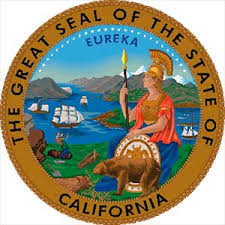 State of CaliforniaMadera Superior CourtFamily Court Services200 South G StreetMadera, CA 93637PH #: (559) 416-5560FAX #: (559) 673-8216CASE #: ______________ FCS#: _____________ Court Date: ___________SECTION 1: PETITIONER’S INFORMATIONSECTION 1: PETITIONER’S INFORMATIONSECTION 1: PETITIONER’S INFORMATIONSECTION 1: PETITIONER’S INFORMATIONSECTION 1: PETITIONER’S INFORMATIONSECTION 1: PETITIONER’S INFORMATIONSECTION 1: PETITIONER’S INFORMATIONSECTION 1: PETITIONER’S INFORMATIONSECTION 1: PETITIONER’S INFORMATIONSECTION 1: PETITIONER’S INFORMATIONSECTION 1: PETITIONER’S INFORMATIONSECTION 1: PETITIONER’S INFORMATIONNAME (Last, First, Middle):NAME (Last, First, Middle):NAME (Last, First, Middle):NAME (Last, First, Middle):RELATIONSHIP TO CHILD:RELATIONSHIP TO CHILD:RELATIONSHIP TO CHILD:RELATIONSHIP TO CHILD:MAIDEN NAME:MAIDEN NAME:MAIDEN NAME:OTHER NAMES KNOWN BY:DATE OF BIRTH:PLACE OF BIRTH:PLACE OF BIRTH:PLACE OF BIRTH:PLACE OF BIRTH:ATTORNEY NAME / TELEPHONE # / FAX #:ATTORNEY NAME / TELEPHONE # / FAX #:ATTORNEY NAME / TELEPHONE # / FAX #:ATTORNEY NAME / TELEPHONE # / FAX #:ATTORNEY NAME / TELEPHONE # / FAX #:ATTORNEY NAME / TELEPHONE # / FAX #:ATTORNEY NAME / TELEPHONE # / FAX #:HOME TEL. #:(     )     -     HOME TEL. #:(     )     -     CELL TEL.  #:(     )     -     CELL TEL.  #:(     )     -     CELL TEL.  #:(     )     -     CELL TEL.  #:(     )     -     CELL TEL.  #:(     )     -     E-MAIL ADDRESS:E-MAIL ADDRESS:E-MAIL ADDRESS:E-MAIL ADDRESS:E-MAIL ADDRESS:STREET ADDRESS:STREET ADDRESS:STREET ADDRESS:STREET ADDRESS:STREET ADDRESS:STREET ADDRESS:SOCIAL SECURITY #:     -     -     SOCIAL SECURITY #:     -     -     SOCIAL SECURITY #:     -     -     SOCIAL SECURITY #:     -     -     DRIVER’S LICENSE # / STATE:     /     DRIVER’S LICENSE # / STATE:     /     CITY:CITY:CITY:STATE:STATE:STATE:STATE:ZIP CODE:ZIP CODE:HOW LONG AT THIS ADDRESS?YEARS:       MONTHS:      HOW LONG AT THIS ADDRESS?YEARS:       MONTHS:      HOW LONG AT THIS ADDRESS?YEARS:       MONTHS:      SECTION 2: NATURAL FATHER’S INFORMATIONSECTION 2: NATURAL FATHER’S INFORMATIONSECTION 2: NATURAL FATHER’S INFORMATIONSECTION 2: NATURAL FATHER’S INFORMATIONSECTION 2: NATURAL FATHER’S INFORMATIONSECTION 2: NATURAL FATHER’S INFORMATIONSECTION 2: NATURAL FATHER’S INFORMATIONSECTION 2: NATURAL FATHER’S INFORMATIONSECTION 2: NATURAL FATHER’S INFORMATIONSECTION 2: NATURAL FATHER’S INFORMATIONSECTION 2: NATURAL FATHER’S INFORMATIONSECTION 2: NATURAL FATHER’S INFORMATIONNAME (Last, First, Middle)NAME (Last, First, Middle)NAME (Last, First, Middle)NAME (Last, First, Middle)DO YOU OBJECT TO THE GUARDIANSHIP?    Yes       NoDO YOU OBJECT TO THE GUARDIANSHIP?    Yes       NoDO YOU OBJECT TO THE GUARDIANSHIP?    Yes       NoDO YOU OBJECT TO THE GUARDIANSHIP?    Yes       NoDO YOU OBJECT TO THE GUARDIANSHIP?    Yes       NoDO YOU OBJECT TO THE GUARDIANSHIP?    Yes       NoDO YOU OBJECT TO THE GUARDIANSHIP?    Yes       NoOTHER NAMES KNOWN BY:DATE OF BIRTH:PLACE OF BIRTH:PLACE OF BIRTH:PLACE OF BIRTH:PLACE OF BIRTH:ATTORNEY NAME / TELEPHONE # / FAX #:ATTORNEY NAME / TELEPHONE # / FAX #:ATTORNEY NAME / TELEPHONE # / FAX #:ATTORNEY NAME / TELEPHONE # / FAX #:ATTORNEY NAME / TELEPHONE # / FAX #:ATTORNEY NAME / TELEPHONE # / FAX #:ATTORNEY NAME / TELEPHONE # / FAX #:HOME TEL. #:(     )     -     HOME TEL. #:(     )     -     CELL TEL.  #:(     )     -     CELL TEL.  #:(     )     -     CELL TEL.  #:(     )     -     CELL TEL.  #:(     )     -     CELL TEL.  #:(     )     -     E-MAIL ADDRESS:E-MAIL ADDRESS:E-MAIL ADDRESS:E-MAIL ADDRESS:E-MAIL ADDRESS:STREET ADDRESS:STREET ADDRESS:STREET ADDRESS:STREET ADDRESS:STREET ADDRESS:STREET ADDRESS:SOCIAL SECURITY #:     -     -     SOCIAL SECURITY #:     -     -     SOCIAL SECURITY #:     -     -     SOCIAL SECURITY #:     -     -     DRIVER’S LICENSE # / STATE:     /     DRIVER’S LICENSE # / STATE:     /     CITY:CITY:CITY:STATE:STATE:STATE:STATE:ZIP CODE:ZIP CODE:HOW LONG AT THIS ADDRESS?YEARS:       MONTHS:      HOW LONG AT THIS ADDRESS?YEARS:       MONTHS:      HOW LONG AT THIS ADDRESS?YEARS:       MONTHS:      SECTION 3: NATURAL MOTHER’S INFORMATION:SECTION 3: NATURAL MOTHER’S INFORMATION:SECTION 3: NATURAL MOTHER’S INFORMATION:SECTION 3: NATURAL MOTHER’S INFORMATION:SECTION 3: NATURAL MOTHER’S INFORMATION:SECTION 3: NATURAL MOTHER’S INFORMATION:SECTION 3: NATURAL MOTHER’S INFORMATION:SECTION 3: NATURAL MOTHER’S INFORMATION:SECTION 3: NATURAL MOTHER’S INFORMATION:SECTION 3: NATURAL MOTHER’S INFORMATION:SECTION 3: NATURAL MOTHER’S INFORMATION:SECTION 3: NATURAL MOTHER’S INFORMATION:NAME (Last, First, Middle)NAME (Last, First, Middle)NAME (Last, First, Middle)NAME (Last, First, Middle)DO YOU OBJECT TO THE GUARDIANSHIP?    Yes       NoDO YOU OBJECT TO THE GUARDIANSHIP?    Yes       NoDO YOU OBJECT TO THE GUARDIANSHIP?    Yes       NoDO YOU OBJECT TO THE GUARDIANSHIP?    Yes       NoDO YOU OBJECT TO THE GUARDIANSHIP?    Yes       NoDO YOU OBJECT TO THE GUARDIANSHIP?    Yes       NoDO YOU OBJECT TO THE GUARDIANSHIP?    Yes       NoOTHER NAMES KNOWN BY:DATE OF BIRTH:PLACE OF BIRTH:PLACE OF BIRTH:PLACE OF BIRTH:PLACE OF BIRTH:ATTORNEY NAME / TELEPHONE # / FAX #:ATTORNEY NAME / TELEPHONE # / FAX #:ATTORNEY NAME / TELEPHONE # / FAX #:ATTORNEY NAME / TELEPHONE # / FAX #:ATTORNEY NAME / TELEPHONE # / FAX #:ATTORNEY NAME / TELEPHONE # / FAX #:ATTORNEY NAME / TELEPHONE # / FAX #:HOME TEL. #:(     )     -     HOME TEL. #:(     )     -     CELL TEL.  #:(     )     -     CELL TEL.  #:(     )     -     CELL TEL.  #:(     )     -     CELL TEL.  #:(     )     -     CELL TEL.  #:(     )     -     E-MAIL ADDRESS:E-MAIL ADDRESS:E-MAIL ADDRESS:E-MAIL ADDRESS:E-MAIL ADDRESS:STREET ADDRESS:STREET ADDRESS:STREET ADDRESS:STREET ADDRESS:STREET ADDRESS:STREET ADDRESS:SOCIAL SECURITY #:     -     -     SOCIAL SECURITY #:     -     -     SOCIAL SECURITY #:     -     -     SOCIAL SECURITY #:     -     -     DRIVER’S LICENSE # / STATE:     /     DRIVER’S LICENSE # / STATE:     /     CITY:CITY:CITY:STATE:STATE:STATE:STATE:ZIP CODE:ZIP CODE:HOW LONG AT THIS ADDRESS?YEARS:       MONTHS:      HOW LONG AT THIS ADDRESS?YEARS:       MONTHS:      HOW LONG AT THIS ADDRESS?YEARS:       MONTHS:      SECTION 4: OBJECTING WITNESS INFORMATIONSECTION 4: OBJECTING WITNESS INFORMATIONSECTION 4: OBJECTING WITNESS INFORMATIONSECTION 4: OBJECTING WITNESS INFORMATIONSECTION 4: OBJECTING WITNESS INFORMATIONSECTION 4: OBJECTING WITNESS INFORMATIONSECTION 4: OBJECTING WITNESS INFORMATIONSECTION 4: OBJECTING WITNESS INFORMATIONSECTION 4: OBJECTING WITNESS INFORMATIONSECTION 4: OBJECTING WITNESS INFORMATIONSECTION 4: OBJECTING WITNESS INFORMATIONSECTION 4: OBJECTING WITNESS INFORMATIONNAME (Last, First, Middle)NAME (Last, First, Middle)NAME (Last, First, Middle)NAME (Last, First, Middle)DO YOU OBJECT TO THE GUARDIANSHIP?    Yes       NoDO YOU OBJECT TO THE GUARDIANSHIP?    Yes       NoDO YOU OBJECT TO THE GUARDIANSHIP?    Yes       NoDO YOU OBJECT TO THE GUARDIANSHIP?    Yes       NoDO YOU OBJECT TO THE GUARDIANSHIP?    Yes       NoDO YOU OBJECT TO THE GUARDIANSHIP?    Yes       NoDO YOU OBJECT TO THE GUARDIANSHIP?    Yes       NoOTHER NAMES KNOWN BY:DATE OF BIRTH:PLACE OF BIRTH:PLACE OF BIRTH:PLACE OF BIRTH:PLACE OF BIRTH:ATTORNEY NAME / TELEPHONE # / FAX #:ATTORNEY NAME / TELEPHONE # / FAX #:ATTORNEY NAME / TELEPHONE # / FAX #:ATTORNEY NAME / TELEPHONE # / FAX #:ATTORNEY NAME / TELEPHONE # / FAX #:ATTORNEY NAME / TELEPHONE # / FAX #:ATTORNEY NAME / TELEPHONE # / FAX #:HOME TEL. #:(     )     -     HOME TEL. #:(     )     -     CELL TEL.  #:(     )     -     CELL TEL.  #:(     )     -     CELL TEL.  #:(     )     -     CELL TEL.  #:(     )     -     CELL TEL.  #:(     )     -     E-MAIL ADDRESS:E-MAIL ADDRESS:E-MAIL ADDRESS:E-MAIL ADDRESS:E-MAIL ADDRESS:SECTION 4: OBJECTING WITNESS INFORMATION (Continued)SECTION 4: OBJECTING WITNESS INFORMATION (Continued)SECTION 4: OBJECTING WITNESS INFORMATION (Continued)SECTION 4: OBJECTING WITNESS INFORMATION (Continued)SECTION 4: OBJECTING WITNESS INFORMATION (Continued)SECTION 4: OBJECTING WITNESS INFORMATION (Continued)SECTION 4: OBJECTING WITNESS INFORMATION (Continued)SECTION 4: OBJECTING WITNESS INFORMATION (Continued)SECTION 4: OBJECTING WITNESS INFORMATION (Continued)SECTION 4: OBJECTING WITNESS INFORMATION (Continued)SECTION 4: OBJECTING WITNESS INFORMATION (Continued)SECTION 4: OBJECTING WITNESS INFORMATION (Continued)STREET ADDRESS:STREET ADDRESS:STREET ADDRESS:STREET ADDRESS:STREET ADDRESS:STREET ADDRESS:SOCIAL SECURITY #:     -     -     SOCIAL SECURITY #:     -     -     SOCIAL SECURITY #:     -     -     SOCIAL SECURITY #:     -     -     DRIVER’S LICENSE # / STATE:     /     DRIVER’S LICENSE # / STATE:     /     CITY:CITY:CITY:STATE:STATE:STATE:STATE:ZIP CODE:ZIP CODE:HOW LONG AT THIS ADDRESS?YEARS:       MONTHS:      HOW LONG AT THIS ADDRESS?YEARS:       MONTHS:      HOW LONG AT THIS ADDRESS?YEARS:       MONTHS:      SECTION 5: CONCERNS AND PROPOSALSSECTION 5: CONCERNS AND PROPOSALSSECTION 5: CONCERNS AND PROPOSALSSECTION 5: CONCERNS AND PROPOSALSSECTION 5: CONCERNS AND PROPOSALSSECTION 5: CONCERNS AND PROPOSALSSECTION 5: CONCERNS AND PROPOSALSSECTION 5: CONCERNS AND PROPOSALSSECTION 5: CONCERNS AND PROPOSALSSECTION 5: CONCERNS AND PROPOSALSSECTION 5: CONCERNS AND PROPOSALSSECTION 5: CONCERNS AND PROPOSALSReasons for or against the guardianship petition:Petitioners: What are the top three most important reasons why you should be the Guardian of the child/ren?  Natural Parents who do not object to the petition for guardianship: What are the top three reasons why each petitioner should be granted Guardianship of the child/ren?Natural Parents who object to the petition: What are the top three reasons why each petitioner should  not be a Guardian of the child/ren?Was Temporary Guardianship granted?    Yes   No   Whether there is a temporary guardianship in place or not, please answer the following questions regarding how things are now:        At this time, who makes decisions about the child/ren’s health, education and welfare? At this time, who does the child/ren live with? At this time when do the children spend time with each parental figure? Do you want to change how things are now?  Yes   No   IF YES, please answer the following:I want to change who makes decisions about the children’s health, education and welfare) to:I want to change who the child/ren live with to: I want to change the schedule of when the child/ren spend time with each parental figure to:What has been your involvement regarding the care of the child/ren? If you want the current parenting plan to change, how would your proposed changes benefit the children?Reasons for or against the guardianship petition:Petitioners: What are the top three most important reasons why you should be the Guardian of the child/ren?  Natural Parents who do not object to the petition for guardianship: What are the top three reasons why each petitioner should be granted Guardianship of the child/ren?Natural Parents who object to the petition: What are the top three reasons why each petitioner should  not be a Guardian of the child/ren?Was Temporary Guardianship granted?    Yes   No   Whether there is a temporary guardianship in place or not, please answer the following questions regarding how things are now:        At this time, who makes decisions about the child/ren’s health, education and welfare? At this time, who does the child/ren live with? At this time when do the children spend time with each parental figure? Do you want to change how things are now?  Yes   No   IF YES, please answer the following:I want to change who makes decisions about the children’s health, education and welfare) to:I want to change who the child/ren live with to: I want to change the schedule of when the child/ren spend time with each parental figure to:What has been your involvement regarding the care of the child/ren? If you want the current parenting plan to change, how would your proposed changes benefit the children?Reasons for or against the guardianship petition:Petitioners: What are the top three most important reasons why you should be the Guardian of the child/ren?  Natural Parents who do not object to the petition for guardianship: What are the top three reasons why each petitioner should be granted Guardianship of the child/ren?Natural Parents who object to the petition: What are the top three reasons why each petitioner should  not be a Guardian of the child/ren?Was Temporary Guardianship granted?    Yes   No   Whether there is a temporary guardianship in place or not, please answer the following questions regarding how things are now:        At this time, who makes decisions about the child/ren’s health, education and welfare? At this time, who does the child/ren live with? At this time when do the children spend time with each parental figure? Do you want to change how things are now?  Yes   No   IF YES, please answer the following:I want to change who makes decisions about the children’s health, education and welfare) to:I want to change who the child/ren live with to: I want to change the schedule of when the child/ren spend time with each parental figure to:What has been your involvement regarding the care of the child/ren? If you want the current parenting plan to change, how would your proposed changes benefit the children?Reasons for or against the guardianship petition:Petitioners: What are the top three most important reasons why you should be the Guardian of the child/ren?  Natural Parents who do not object to the petition for guardianship: What are the top three reasons why each petitioner should be granted Guardianship of the child/ren?Natural Parents who object to the petition: What are the top three reasons why each petitioner should  not be a Guardian of the child/ren?Was Temporary Guardianship granted?    Yes   No   Whether there is a temporary guardianship in place or not, please answer the following questions regarding how things are now:        At this time, who makes decisions about the child/ren’s health, education and welfare? At this time, who does the child/ren live with? At this time when do the children spend time with each parental figure? Do you want to change how things are now?  Yes   No   IF YES, please answer the following:I want to change who makes decisions about the children’s health, education and welfare) to:I want to change who the child/ren live with to: I want to change the schedule of when the child/ren spend time with each parental figure to:What has been your involvement regarding the care of the child/ren? If you want the current parenting plan to change, how would your proposed changes benefit the children?Reasons for or against the guardianship petition:Petitioners: What are the top three most important reasons why you should be the Guardian of the child/ren?  Natural Parents who do not object to the petition for guardianship: What are the top three reasons why each petitioner should be granted Guardianship of the child/ren?Natural Parents who object to the petition: What are the top three reasons why each petitioner should  not be a Guardian of the child/ren?Was Temporary Guardianship granted?    Yes   No   Whether there is a temporary guardianship in place or not, please answer the following questions regarding how things are now:        At this time, who makes decisions about the child/ren’s health, education and welfare? At this time, who does the child/ren live with? At this time when do the children spend time with each parental figure? Do you want to change how things are now?  Yes   No   IF YES, please answer the following:I want to change who makes decisions about the children’s health, education and welfare) to:I want to change who the child/ren live with to: I want to change the schedule of when the child/ren spend time with each parental figure to:What has been your involvement regarding the care of the child/ren? If you want the current parenting plan to change, how would your proposed changes benefit the children?Reasons for or against the guardianship petition:Petitioners: What are the top three most important reasons why you should be the Guardian of the child/ren?  Natural Parents who do not object to the petition for guardianship: What are the top three reasons why each petitioner should be granted Guardianship of the child/ren?Natural Parents who object to the petition: What are the top three reasons why each petitioner should  not be a Guardian of the child/ren?Was Temporary Guardianship granted?    Yes   No   Whether there is a temporary guardianship in place or not, please answer the following questions regarding how things are now:        At this time, who makes decisions about the child/ren’s health, education and welfare? At this time, who does the child/ren live with? At this time when do the children spend time with each parental figure? Do you want to change how things are now?  Yes   No   IF YES, please answer the following:I want to change who makes decisions about the children’s health, education and welfare) to:I want to change who the child/ren live with to: I want to change the schedule of when the child/ren spend time with each parental figure to:What has been your involvement regarding the care of the child/ren? If you want the current parenting plan to change, how would your proposed changes benefit the children?Reasons for or against the guardianship petition:Petitioners: What are the top three most important reasons why you should be the Guardian of the child/ren?  Natural Parents who do not object to the petition for guardianship: What are the top three reasons why each petitioner should be granted Guardianship of the child/ren?Natural Parents who object to the petition: What are the top three reasons why each petitioner should  not be a Guardian of the child/ren?Was Temporary Guardianship granted?    Yes   No   Whether there is a temporary guardianship in place or not, please answer the following questions regarding how things are now:        At this time, who makes decisions about the child/ren’s health, education and welfare? At this time, who does the child/ren live with? At this time when do the children spend time with each parental figure? Do you want to change how things are now?  Yes   No   IF YES, please answer the following:I want to change who makes decisions about the children’s health, education and welfare) to:I want to change who the child/ren live with to: I want to change the schedule of when the child/ren spend time with each parental figure to:What has been your involvement regarding the care of the child/ren? If you want the current parenting plan to change, how would your proposed changes benefit the children?Reasons for or against the guardianship petition:Petitioners: What are the top three most important reasons why you should be the Guardian of the child/ren?  Natural Parents who do not object to the petition for guardianship: What are the top three reasons why each petitioner should be granted Guardianship of the child/ren?Natural Parents who object to the petition: What are the top three reasons why each petitioner should  not be a Guardian of the child/ren?Was Temporary Guardianship granted?    Yes   No   Whether there is a temporary guardianship in place or not, please answer the following questions regarding how things are now:        At this time, who makes decisions about the child/ren’s health, education and welfare? At this time, who does the child/ren live with? At this time when do the children spend time with each parental figure? Do you want to change how things are now?  Yes   No   IF YES, please answer the following:I want to change who makes decisions about the children’s health, education and welfare) to:I want to change who the child/ren live with to: I want to change the schedule of when the child/ren spend time with each parental figure to:What has been your involvement regarding the care of the child/ren? If you want the current parenting plan to change, how would your proposed changes benefit the children?Reasons for or against the guardianship petition:Petitioners: What are the top three most important reasons why you should be the Guardian of the child/ren?  Natural Parents who do not object to the petition for guardianship: What are the top three reasons why each petitioner should be granted Guardianship of the child/ren?Natural Parents who object to the petition: What are the top three reasons why each petitioner should  not be a Guardian of the child/ren?Was Temporary Guardianship granted?    Yes   No   Whether there is a temporary guardianship in place or not, please answer the following questions regarding how things are now:        At this time, who makes decisions about the child/ren’s health, education and welfare? At this time, who does the child/ren live with? At this time when do the children spend time with each parental figure? Do you want to change how things are now?  Yes   No   IF YES, please answer the following:I want to change who makes decisions about the children’s health, education and welfare) to:I want to change who the child/ren live with to: I want to change the schedule of when the child/ren spend time with each parental figure to:What has been your involvement regarding the care of the child/ren? If you want the current parenting plan to change, how would your proposed changes benefit the children?Reasons for or against the guardianship petition:Petitioners: What are the top three most important reasons why you should be the Guardian of the child/ren?  Natural Parents who do not object to the petition for guardianship: What are the top three reasons why each petitioner should be granted Guardianship of the child/ren?Natural Parents who object to the petition: What are the top three reasons why each petitioner should  not be a Guardian of the child/ren?Was Temporary Guardianship granted?    Yes   No   Whether there is a temporary guardianship in place or not, please answer the following questions regarding how things are now:        At this time, who makes decisions about the child/ren’s health, education and welfare? At this time, who does the child/ren live with? At this time when do the children spend time with each parental figure? Do you want to change how things are now?  Yes   No   IF YES, please answer the following:I want to change who makes decisions about the children’s health, education and welfare) to:I want to change who the child/ren live with to: I want to change the schedule of when the child/ren spend time with each parental figure to:What has been your involvement regarding the care of the child/ren? If you want the current parenting plan to change, how would your proposed changes benefit the children?Reasons for or against the guardianship petition:Petitioners: What are the top three most important reasons why you should be the Guardian of the child/ren?  Natural Parents who do not object to the petition for guardianship: What are the top three reasons why each petitioner should be granted Guardianship of the child/ren?Natural Parents who object to the petition: What are the top three reasons why each petitioner should  not be a Guardian of the child/ren?Was Temporary Guardianship granted?    Yes   No   Whether there is a temporary guardianship in place or not, please answer the following questions regarding how things are now:        At this time, who makes decisions about the child/ren’s health, education and welfare? At this time, who does the child/ren live with? At this time when do the children spend time with each parental figure? Do you want to change how things are now?  Yes   No   IF YES, please answer the following:I want to change who makes decisions about the children’s health, education and welfare) to:I want to change who the child/ren live with to: I want to change the schedule of when the child/ren spend time with each parental figure to:What has been your involvement regarding the care of the child/ren? If you want the current parenting plan to change, how would your proposed changes benefit the children?Reasons for or against the guardianship petition:Petitioners: What are the top three most important reasons why you should be the Guardian of the child/ren?  Natural Parents who do not object to the petition for guardianship: What are the top three reasons why each petitioner should be granted Guardianship of the child/ren?Natural Parents who object to the petition: What are the top three reasons why each petitioner should  not be a Guardian of the child/ren?Was Temporary Guardianship granted?    Yes   No   Whether there is a temporary guardianship in place or not, please answer the following questions regarding how things are now:        At this time, who makes decisions about the child/ren’s health, education and welfare? At this time, who does the child/ren live with? At this time when do the children spend time with each parental figure? Do you want to change how things are now?  Yes   No   IF YES, please answer the following:I want to change who makes decisions about the children’s health, education and welfare) to:I want to change who the child/ren live with to: I want to change the schedule of when the child/ren spend time with each parental figure to:What has been your involvement regarding the care of the child/ren? If you want the current parenting plan to change, how would your proposed changes benefit the children?SECTION 6: CONTACT WITH THE COURTS AND OTHER STATE AGENCIESSECTION 6: CONTACT WITH THE COURTS AND OTHER STATE AGENCIESSECTION 6: CONTACT WITH THE COURTS AND OTHER STATE AGENCIESSECTION 6: CONTACT WITH THE COURTS AND OTHER STATE AGENCIESSECTION 6: CONTACT WITH THE COURTS AND OTHER STATE AGENCIESSECTION 6: CONTACT WITH THE COURTS AND OTHER STATE AGENCIESSECTION 6: CONTACT WITH THE COURTS AND OTHER STATE AGENCIESSECTION 6: CONTACT WITH THE COURTS AND OTHER STATE AGENCIESSECTION 6: CONTACT WITH THE COURTS AND OTHER STATE AGENCIESCRIMINAL COURT – List all YOUR arrests in the last 10 years:CRIMINAL COURT – List all YOUR arrests in the last 10 years:CRIMINAL COURT – List all YOUR arrests in the last 10 years:CRIMINAL COURT – List all YOUR arrests in the last 10 years:CRIMINAL COURT – List all YOUR arrests in the last 10 years:CRIMINAL COURT – List all YOUR arrests in the last 10 years:CRIMINAL COURT – List all YOUR arrests in the last 10 years:CRIMINAL COURT – List all YOUR arrests in the last 10 years:CRIMINAL COURT – List all YOUR arrests in the last 10 years:DATE OF ARREST:CHARGE(S):CHARGE(S):CHARGE(S):LAW ENFORCEMENT AGENCY:LAW ENFORCEMENT AGENCY:LAW ENFORCEMENT AGENCY:OUTCOME:OUTCOME:Have YOU ever been court ordered to attend: Batterer’s Intervention Program        Drug Treatment          Anger Management          CounselingAre you currently on Probation or Parole?  Yes      No     IF YES, please state the name, location and telephone number of your probation/parole officer:Does anyone else currently living in your home have criminal arrests or convictions?  Yes      No     IF YES, please state the name of the person, dates of the arrests, charges and outcomes for all:Have the OTHER parental figures ever been arrested?  Yes      No     IF YES, please state the dates of the arrests, charges and outcomes for all:Does anyone else currently living in the other parent’s home have criminal arrests or convictions?  Yes   No     IF YES, please state the dates of the arrests, charges and dispositions for all:Have YOU ever been court ordered to attend: Batterer’s Intervention Program        Drug Treatment          Anger Management          CounselingAre you currently on Probation or Parole?  Yes      No     IF YES, please state the name, location and telephone number of your probation/parole officer:Does anyone else currently living in your home have criminal arrests or convictions?  Yes      No     IF YES, please state the name of the person, dates of the arrests, charges and outcomes for all:Have the OTHER parental figures ever been arrested?  Yes      No     IF YES, please state the dates of the arrests, charges and outcomes for all:Does anyone else currently living in the other parent’s home have criminal arrests or convictions?  Yes   No     IF YES, please state the dates of the arrests, charges and dispositions for all:Have YOU ever been court ordered to attend: Batterer’s Intervention Program        Drug Treatment          Anger Management          CounselingAre you currently on Probation or Parole?  Yes      No     IF YES, please state the name, location and telephone number of your probation/parole officer:Does anyone else currently living in your home have criminal arrests or convictions?  Yes      No     IF YES, please state the name of the person, dates of the arrests, charges and outcomes for all:Have the OTHER parental figures ever been arrested?  Yes      No     IF YES, please state the dates of the arrests, charges and outcomes for all:Does anyone else currently living in the other parent’s home have criminal arrests or convictions?  Yes   No     IF YES, please state the dates of the arrests, charges and dispositions for all:Have YOU ever been court ordered to attend: Batterer’s Intervention Program        Drug Treatment          Anger Management          CounselingAre you currently on Probation or Parole?  Yes      No     IF YES, please state the name, location and telephone number of your probation/parole officer:Does anyone else currently living in your home have criminal arrests or convictions?  Yes      No     IF YES, please state the name of the person, dates of the arrests, charges and outcomes for all:Have the OTHER parental figures ever been arrested?  Yes      No     IF YES, please state the dates of the arrests, charges and outcomes for all:Does anyone else currently living in the other parent’s home have criminal arrests or convictions?  Yes   No     IF YES, please state the dates of the arrests, charges and dispositions for all:Have YOU ever been court ordered to attend: Batterer’s Intervention Program        Drug Treatment          Anger Management          CounselingAre you currently on Probation or Parole?  Yes      No     IF YES, please state the name, location and telephone number of your probation/parole officer:Does anyone else currently living in your home have criminal arrests or convictions?  Yes      No     IF YES, please state the name of the person, dates of the arrests, charges and outcomes for all:Have the OTHER parental figures ever been arrested?  Yes      No     IF YES, please state the dates of the arrests, charges and outcomes for all:Does anyone else currently living in the other parent’s home have criminal arrests or convictions?  Yes   No     IF YES, please state the dates of the arrests, charges and dispositions for all:Have YOU ever been court ordered to attend: Batterer’s Intervention Program        Drug Treatment          Anger Management          CounselingAre you currently on Probation or Parole?  Yes      No     IF YES, please state the name, location and telephone number of your probation/parole officer:Does anyone else currently living in your home have criminal arrests or convictions?  Yes      No     IF YES, please state the name of the person, dates of the arrests, charges and outcomes for all:Have the OTHER parental figures ever been arrested?  Yes      No     IF YES, please state the dates of the arrests, charges and outcomes for all:Does anyone else currently living in the other parent’s home have criminal arrests or convictions?  Yes   No     IF YES, please state the dates of the arrests, charges and dispositions for all:Have YOU ever been court ordered to attend: Batterer’s Intervention Program        Drug Treatment          Anger Management          CounselingAre you currently on Probation or Parole?  Yes      No     IF YES, please state the name, location and telephone number of your probation/parole officer:Does anyone else currently living in your home have criminal arrests or convictions?  Yes      No     IF YES, please state the name of the person, dates of the arrests, charges and outcomes for all:Have the OTHER parental figures ever been arrested?  Yes      No     IF YES, please state the dates of the arrests, charges and outcomes for all:Does anyone else currently living in the other parent’s home have criminal arrests or convictions?  Yes   No     IF YES, please state the dates of the arrests, charges and dispositions for all:Have YOU ever been court ordered to attend: Batterer’s Intervention Program        Drug Treatment          Anger Management          CounselingAre you currently on Probation or Parole?  Yes      No     IF YES, please state the name, location and telephone number of your probation/parole officer:Does anyone else currently living in your home have criminal arrests or convictions?  Yes      No     IF YES, please state the name of the person, dates of the arrests, charges and outcomes for all:Have the OTHER parental figures ever been arrested?  Yes      No     IF YES, please state the dates of the arrests, charges and outcomes for all:Does anyone else currently living in the other parent’s home have criminal arrests or convictions?  Yes   No     IF YES, please state the dates of the arrests, charges and dispositions for all:Have YOU ever been court ordered to attend: Batterer’s Intervention Program        Drug Treatment          Anger Management          CounselingAre you currently on Probation or Parole?  Yes      No     IF YES, please state the name, location and telephone number of your probation/parole officer:Does anyone else currently living in your home have criminal arrests or convictions?  Yes      No     IF YES, please state the name of the person, dates of the arrests, charges and outcomes for all:Have the OTHER parental figures ever been arrested?  Yes      No     IF YES, please state the dates of the arrests, charges and outcomes for all:Does anyone else currently living in the other parent’s home have criminal arrests or convictions?  Yes   No     IF YES, please state the dates of the arrests, charges and dispositions for all:CHILD PROTECTIVE SERVICES:Has Child Protective Services ever received a referral on you, the other parental figures or your children?  Yes   No     IF YES, please state the dates of the arrests, charges and dispositions for all:CHILD PROTECTIVE SERVICES:Has Child Protective Services ever received a referral on you, the other parental figures or your children?  Yes   No     IF YES, please state the dates of the arrests, charges and dispositions for all:CHILD PROTECTIVE SERVICES:Has Child Protective Services ever received a referral on you, the other parental figures or your children?  Yes   No     IF YES, please state the dates of the arrests, charges and dispositions for all:CHILD PROTECTIVE SERVICES:Has Child Protective Services ever received a referral on you, the other parental figures or your children?  Yes   No     IF YES, please state the dates of the arrests, charges and dispositions for all:CHILD PROTECTIVE SERVICES:Has Child Protective Services ever received a referral on you, the other parental figures or your children?  Yes   No     IF YES, please state the dates of the arrests, charges and dispositions for all:CHILD PROTECTIVE SERVICES:Has Child Protective Services ever received a referral on you, the other parental figures or your children?  Yes   No     IF YES, please state the dates of the arrests, charges and dispositions for all:CHILD PROTECTIVE SERVICES:Has Child Protective Services ever received a referral on you, the other parental figures or your children?  Yes   No     IF YES, please state the dates of the arrests, charges and dispositions for all:CHILD PROTECTIVE SERVICES:Has Child Protective Services ever received a referral on you, the other parental figures or your children?  Yes   No     IF YES, please state the dates of the arrests, charges and dispositions for all:CHILD PROTECTIVE SERVICES:Has Child Protective Services ever received a referral on you, the other parental figures or your children?  Yes   No     IF YES, please state the dates of the arrests, charges and dispositions for all:Name of Child:Name of Child:Date InvestigatedDate InvestigatedDate InvestigatedConcerns/AllegationsConcerns/AllegationsConcerns/AllegationsOutcome of Investigation:SECTION 7: INFORMATION ABOUT YOUR CURRENT BOYFRIEND, GIRLFRIEND, OR SPOUSESECTION 7: INFORMATION ABOUT YOUR CURRENT BOYFRIEND, GIRLFRIEND, OR SPOUSESECTION 7: INFORMATION ABOUT YOUR CURRENT BOYFRIEND, GIRLFRIEND, OR SPOUSESECTION 7: INFORMATION ABOUT YOUR CURRENT BOYFRIEND, GIRLFRIEND, OR SPOUSESECTION 7: INFORMATION ABOUT YOUR CURRENT BOYFRIEND, GIRLFRIEND, OR SPOUSESECTION 7: INFORMATION ABOUT YOUR CURRENT BOYFRIEND, GIRLFRIEND, OR SPOUSESECTION 7: INFORMATION ABOUT YOUR CURRENT BOYFRIEND, GIRLFRIEND, OR SPOUSESECTION 7: INFORMATION ABOUT YOUR CURRENT BOYFRIEND, GIRLFRIEND, OR SPOUSESECTION 7: INFORMATION ABOUT YOUR CURRENT BOYFRIEND, GIRLFRIEND, OR SPOUSEFull Name:Full Name:Full Name:Date of Birth:Date of Birth:Date of Birth:Social Security Number:Social Security Number:Social Security Number:Other Names Used:Other Names Used:Other Names Used:Driver’s License #/State:     /     Driver’s License #/State:     /     Driver’s License #/State:     /     Date Relationship Began:Date Relationship Began:Date Relationship Began:Home Phone Number:Home Phone Number:Home Phone Number:Cell Phone Number:Cell Phone Number:Cell Phone Number:Occupation:Occupation:Occupation:Present Employer:Present Employer:Present Employer:Employer’s Phone Number:Employer’s Phone Number:Employer’s Phone Number:Day/Hours Worked:Day/Hours Worked:Day/Hours Worked:SECTION 8: EDUCATION AND EMPLOYMENTSECTION 8: EDUCATION AND EMPLOYMENTSECTION 8: EDUCATION AND EMPLOYMENTSECTION 8: EDUCATION AND EMPLOYMENTSECTION 8: EDUCATION AND EMPLOYMENTSECTION 8: EDUCATION AND EMPLOYMENTSECTION 8: EDUCATION AND EMPLOYMENTSECTION 8: EDUCATION AND EMPLOYMENTSECTION 8: EDUCATION AND EMPLOYMENTEducation Level: GED     High School Graduate     College Courses Taken    College Graduate    Post Graduate Work Education Level: GED     High School Graduate     College Courses Taken    College Graduate    Post Graduate Work Education Level: GED     High School Graduate     College Courses Taken    College Graduate    Post Graduate Work Education Level: GED     High School Graduate     College Courses Taken    College Graduate    Post Graduate Work Education Level: GED     High School Graduate     College Courses Taken    College Graduate    Post Graduate Work Education Level: GED     High School Graduate     College Courses Taken    College Graduate    Post Graduate Work Education Level: GED     High School Graduate     College Courses Taken    College Graduate    Post Graduate Work Education Level: GED     High School Graduate     College Courses Taken    College Graduate    Post Graduate Work Education Level: GED     High School Graduate     College Courses Taken    College Graduate    Post Graduate Work Are you currently employed?   Yes  NoIF YES, please state the dates of the arrests, charges and dispositions for all:How long have you been with your current employer?     Year(s):           Month(s):      Are you currently employed?   Yes  NoIF YES, please state the dates of the arrests, charges and dispositions for all:How long have you been with your current employer?     Year(s):           Month(s):      Are you currently employed?   Yes  NoIF YES, please state the dates of the arrests, charges and dispositions for all:How long have you been with your current employer?     Year(s):           Month(s):      Are you currently employed?   Yes  NoIF YES, please state the dates of the arrests, charges and dispositions for all:How long have you been with your current employer?     Year(s):           Month(s):      Are you currently employed?   Yes  NoIF YES, please state the dates of the arrests, charges and dispositions for all:How long have you been with your current employer?     Year(s):           Month(s):      Are you currently employed?   Yes  NoIF YES, please state the dates of the arrests, charges and dispositions for all:How long have you been with your current employer?     Year(s):           Month(s):      Are you currently employed?   Yes  NoIF YES, please state the dates of the arrests, charges and dispositions for all:How long have you been with your current employer?     Year(s):           Month(s):      Are you currently employed?   Yes  NoIF YES, please state the dates of the arrests, charges and dispositions for all:How long have you been with your current employer?     Year(s):           Month(s):      Are you currently employed?   Yes  NoIF YES, please state the dates of the arrests, charges and dispositions for all:How long have you been with your current employer?     Year(s):           Month(s):      SECTION 8: EDUCATION AND EMPLOYMENT (Continued): SECTION 8: EDUCATION AND EMPLOYMENT (Continued): SECTION 8: EDUCATION AND EMPLOYMENT (Continued): SECTION 8: EDUCATION AND EMPLOYMENT (Continued): SECTION 8: EDUCATION AND EMPLOYMENT (Continued): SECTION 8: EDUCATION AND EMPLOYMENT (Continued): SECTION 8: EDUCATION AND EMPLOYMENT (Continued): SECTION 8: EDUCATION AND EMPLOYMENT (Continued): SECTION 8: EDUCATION AND EMPLOYMENT (Continued): SECTION 8: EDUCATION AND EMPLOYMENT (Continued): SECTION 8: EDUCATION AND EMPLOYMENT (Continued): SECTION 8: EDUCATION AND EMPLOYMENT (Continued): SECTION 8: EDUCATION AND EMPLOYMENT (Continued): SECTION 8: EDUCATION AND EMPLOYMENT (Continued): SECTION 8: EDUCATION AND EMPLOYMENT (Continued): SECTION 8: EDUCATION AND EMPLOYMENT (Continued): SECTION 8: EDUCATION AND EMPLOYMENT (Continued): Current workdays and hours (please list what time you start work and what time you end work each day):Current workdays and hours (please list what time you start work and what time you end work each day):Current workdays and hours (please list what time you start work and what time you end work each day):Current workdays and hours (please list what time you start work and what time you end work each day):Current workdays and hours (please list what time you start work and what time you end work each day):Current workdays and hours (please list what time you start work and what time you end work each day):Current workdays and hours (please list what time you start work and what time you end work each day):Current workdays and hours (please list what time you start work and what time you end work each day):Current workdays and hours (please list what time you start work and what time you end work each day):Current workdays and hours (please list what time you start work and what time you end work each day):Current workdays and hours (please list what time you start work and what time you end work each day):Current workdays and hours (please list what time you start work and what time you end work each day):Current workdays and hours (please list what time you start work and what time you end work each day):Current workdays and hours (please list what time you start work and what time you end work each day):Current workdays and hours (please list what time you start work and what time you end work each day):Current workdays and hours (please list what time you start work and what time you end work each day):Current workdays and hours (please list what time you start work and what time you end work each day):SUNDAYMONDAYMONDAYMONDAYTUESDAYTUESDAYTUESDAYWEDNESDAYWEDNESDAYWEDNESDAYWEDNESDAYWEDNESDAYTHURSDAYFRIDAYFRIDAYFRIDAYSATURDAYPlease list your employment history over the past 5 years:Please list your employment history over the past 5 years:Please list your employment history over the past 5 years:Please list your employment history over the past 5 years:Please list your employment history over the past 5 years:Please list your employment history over the past 5 years:Please list your employment history over the past 5 years:Please list your employment history over the past 5 years:Please list your employment history over the past 5 years:Please list your employment history over the past 5 years:Please list your employment history over the past 5 years:Please list your employment history over the past 5 years:Please list your employment history over the past 5 years:Please list your employment history over the past 5 years:Please list your employment history over the past 5 years:Please list your employment history over the past 5 years:Please list your employment history over the past 5 years:Date(s) of EmploymentName of EmployerName of EmployerName of EmployerName of EmployerName of EmployerTelephone #Telephone #Telephone #Telephone #Telephone #OccupationOccupationOccupationReason for LeavingReason for LeavingReason for LeavingWho takes care of the child(ren) while you are unavailable? Please provide their names and telephone #’s:Who takes care of the child(ren) while you are unavailable? Please provide their names and telephone #’s:Who takes care of the child(ren) while you are unavailable? Please provide their names and telephone #’s:Who takes care of the child(ren) while you are unavailable? Please provide their names and telephone #’s:Who takes care of the child(ren) while you are unavailable? Please provide their names and telephone #’s:Who takes care of the child(ren) while you are unavailable? Please provide their names and telephone #’s:Who takes care of the child(ren) while you are unavailable? Please provide their names and telephone #’s:Who takes care of the child(ren) while you are unavailable? Please provide their names and telephone #’s:Who takes care of the child(ren) while you are unavailable? Please provide their names and telephone #’s:Who takes care of the child(ren) while you are unavailable? Please provide their names and telephone #’s:Who takes care of the child(ren) while you are unavailable? Please provide their names and telephone #’s:Who takes care of the child(ren) while you are unavailable? Please provide their names and telephone #’s:Who takes care of the child(ren) while you are unavailable? Please provide their names and telephone #’s:Who takes care of the child(ren) while you are unavailable? Please provide their names and telephone #’s:Who takes care of the child(ren) while you are unavailable? Please provide their names and telephone #’s:Who takes care of the child(ren) while you are unavailable? Please provide their names and telephone #’s:Who takes care of the child(ren) while you are unavailable? Please provide their names and telephone #’s:SECTION 9: MENTAL HEALTH HISTORYSECTION 9: MENTAL HEALTH HISTORYSECTION 9: MENTAL HEALTH HISTORYSECTION 9: MENTAL HEALTH HISTORYSECTION 9: MENTAL HEALTH HISTORYSECTION 9: MENTAL HEALTH HISTORYSECTION 9: MENTAL HEALTH HISTORYSECTION 9: MENTAL HEALTH HISTORYSECTION 9: MENTAL HEALTH HISTORYSECTION 9: MENTAL HEALTH HISTORYSECTION 9: MENTAL HEALTH HISTORYSECTION 9: MENTAL HEALTH HISTORYSECTION 9: MENTAL HEALTH HISTORYSECTION 9: MENTAL HEALTH HISTORYSECTION 9: MENTAL HEALTH HISTORYSECTION 9: MENTAL HEALTH HISTORYSECTION 9: MENTAL HEALTH HISTORYHave you ever been hospitalized for psychiatric treatment?   Yes    NoIF YES, please list in chronological order (by year) the therapists, counselors, clergy and/or marital counselors who you have gone to:Have you ever been hospitalized for psychiatric treatment?   Yes    NoIF YES, please list in chronological order (by year) the therapists, counselors, clergy and/or marital counselors who you have gone to:Have you ever been hospitalized for psychiatric treatment?   Yes    NoIF YES, please list in chronological order (by year) the therapists, counselors, clergy and/or marital counselors who you have gone to:Have you ever been hospitalized for psychiatric treatment?   Yes    NoIF YES, please list in chronological order (by year) the therapists, counselors, clergy and/or marital counselors who you have gone to:Have you ever been hospitalized for psychiatric treatment?   Yes    NoIF YES, please list in chronological order (by year) the therapists, counselors, clergy and/or marital counselors who you have gone to:Have you ever been hospitalized for psychiatric treatment?   Yes    NoIF YES, please list in chronological order (by year) the therapists, counselors, clergy and/or marital counselors who you have gone to:Have you ever been hospitalized for psychiatric treatment?   Yes    NoIF YES, please list in chronological order (by year) the therapists, counselors, clergy and/or marital counselors who you have gone to:Have you ever been hospitalized for psychiatric treatment?   Yes    NoIF YES, please list in chronological order (by year) the therapists, counselors, clergy and/or marital counselors who you have gone to:Have you ever been hospitalized for psychiatric treatment?   Yes    NoIF YES, please list in chronological order (by year) the therapists, counselors, clergy and/or marital counselors who you have gone to:Have you ever been hospitalized for psychiatric treatment?   Yes    NoIF YES, please list in chronological order (by year) the therapists, counselors, clergy and/or marital counselors who you have gone to:Have you ever been hospitalized for psychiatric treatment?   Yes    NoIF YES, please list in chronological order (by year) the therapists, counselors, clergy and/or marital counselors who you have gone to:Have you ever been hospitalized for psychiatric treatment?   Yes    NoIF YES, please list in chronological order (by year) the therapists, counselors, clergy and/or marital counselors who you have gone to:Have you ever been hospitalized for psychiatric treatment?   Yes    NoIF YES, please list in chronological order (by year) the therapists, counselors, clergy and/or marital counselors who you have gone to:Have you ever been hospitalized for psychiatric treatment?   Yes    NoIF YES, please list in chronological order (by year) the therapists, counselors, clergy and/or marital counselors who you have gone to:Have you ever been hospitalized for psychiatric treatment?   Yes    NoIF YES, please list in chronological order (by year) the therapists, counselors, clergy and/or marital counselors who you have gone to:Have you ever been hospitalized for psychiatric treatment?   Yes    NoIF YES, please list in chronological order (by year) the therapists, counselors, clergy and/or marital counselors who you have gone to:Have you ever been hospitalized for psychiatric treatment?   Yes    NoIF YES, please list in chronological order (by year) the therapists, counselors, clergy and/or marital counselors who you have gone to:Have you ever been hospitalized for psychiatric treatment?   Yes    NoIF YES, please list in chronological order (by year) the therapists, counselors, clergy and/or marital counselors who you have gone to:DateDoctor/Therapist NameDoctor/Therapist NameDoctor/Therapist NameDoctor/Therapist NameDoctor/Therapist NameDoctor/Therapist NameDoctor/Therapist NameComplete Mailing AddressComplete Mailing AddressComplete Mailing AddressComplete Mailing AddressComplete Mailing AddressComplete Mailing AddressComplete Mailing AddressTelephone #Telephone #Telephone #Have you ever been in counseling or therapy?   Yes    NoIF YES, please list hospitals or clinics attended and the dates of treatment:Have you ever been in counseling or therapy?   Yes    NoIF YES, please list hospitals or clinics attended and the dates of treatment:Have you ever been in counseling or therapy?   Yes    NoIF YES, please list hospitals or clinics attended and the dates of treatment:Have you ever been in counseling or therapy?   Yes    NoIF YES, please list hospitals or clinics attended and the dates of treatment:Have you ever been in counseling or therapy?   Yes    NoIF YES, please list hospitals or clinics attended and the dates of treatment:Have you ever been in counseling or therapy?   Yes    NoIF YES, please list hospitals or clinics attended and the dates of treatment:Have you ever been in counseling or therapy?   Yes    NoIF YES, please list hospitals or clinics attended and the dates of treatment:Have you ever been in counseling or therapy?   Yes    NoIF YES, please list hospitals or clinics attended and the dates of treatment:Have you ever been in counseling or therapy?   Yes    NoIF YES, please list hospitals or clinics attended and the dates of treatment:Have you ever been in counseling or therapy?   Yes    NoIF YES, please list hospitals or clinics attended and the dates of treatment:Have you ever been in counseling or therapy?   Yes    NoIF YES, please list hospitals or clinics attended and the dates of treatment:Have you ever been in counseling or therapy?   Yes    NoIF YES, please list hospitals or clinics attended and the dates of treatment:Have you ever been in counseling or therapy?   Yes    NoIF YES, please list hospitals or clinics attended and the dates of treatment:Have you ever been in counseling or therapy?   Yes    NoIF YES, please list hospitals or clinics attended and the dates of treatment:Have you ever been in counseling or therapy?   Yes    NoIF YES, please list hospitals or clinics attended and the dates of treatment:Have you ever been in counseling or therapy?   Yes    NoIF YES, please list hospitals or clinics attended and the dates of treatment:Have you ever been in counseling or therapy?   Yes    NoIF YES, please list hospitals or clinics attended and the dates of treatment:Have you ever been in counseling or therapy?   Yes    NoIF YES, please list hospitals or clinics attended and the dates of treatment:DateHospital NameHospital NameHospital NameHospital NameHospital NameHospital NameHospital NameComplete Mailing AddressComplete Mailing AddressComplete Mailing AddressComplete Mailing AddressComplete Mailing AddressComplete Mailing AddressComplete Mailing AddressTelephone #Telephone #Telephone #Have you ever taken psychiatric medication?   Yes    No  (for example, for depression, anxiety, etc.)IF YES, please list the names of all medications and the name, telephone number and the complete mailing address of the physician who prescribed the medication:Have you ever taken psychiatric medication?   Yes    No  (for example, for depression, anxiety, etc.)IF YES, please list the names of all medications and the name, telephone number and the complete mailing address of the physician who prescribed the medication:Have you ever taken psychiatric medication?   Yes    No  (for example, for depression, anxiety, etc.)IF YES, please list the names of all medications and the name, telephone number and the complete mailing address of the physician who prescribed the medication:Have you ever taken psychiatric medication?   Yes    No  (for example, for depression, anxiety, etc.)IF YES, please list the names of all medications and the name, telephone number and the complete mailing address of the physician who prescribed the medication:Have you ever taken psychiatric medication?   Yes    No  (for example, for depression, anxiety, etc.)IF YES, please list the names of all medications and the name, telephone number and the complete mailing address of the physician who prescribed the medication:Have you ever taken psychiatric medication?   Yes    No  (for example, for depression, anxiety, etc.)IF YES, please list the names of all medications and the name, telephone number and the complete mailing address of the physician who prescribed the medication:Have you ever taken psychiatric medication?   Yes    No  (for example, for depression, anxiety, etc.)IF YES, please list the names of all medications and the name, telephone number and the complete mailing address of the physician who prescribed the medication:Have you ever taken psychiatric medication?   Yes    No  (for example, for depression, anxiety, etc.)IF YES, please list the names of all medications and the name, telephone number and the complete mailing address of the physician who prescribed the medication:Have you ever taken psychiatric medication?   Yes    No  (for example, for depression, anxiety, etc.)IF YES, please list the names of all medications and the name, telephone number and the complete mailing address of the physician who prescribed the medication:Have you ever taken psychiatric medication?   Yes    No  (for example, for depression, anxiety, etc.)IF YES, please list the names of all medications and the name, telephone number and the complete mailing address of the physician who prescribed the medication:Have you ever taken psychiatric medication?   Yes    No  (for example, for depression, anxiety, etc.)IF YES, please list the names of all medications and the name, telephone number and the complete mailing address of the physician who prescribed the medication:Have you ever taken psychiatric medication?   Yes    No  (for example, for depression, anxiety, etc.)IF YES, please list the names of all medications and the name, telephone number and the complete mailing address of the physician who prescribed the medication:Have you ever taken psychiatric medication?   Yes    No  (for example, for depression, anxiety, etc.)IF YES, please list the names of all medications and the name, telephone number and the complete mailing address of the physician who prescribed the medication:Have you ever taken psychiatric medication?   Yes    No  (for example, for depression, anxiety, etc.)IF YES, please list the names of all medications and the name, telephone number and the complete mailing address of the physician who prescribed the medication:Have you ever taken psychiatric medication?   Yes    No  (for example, for depression, anxiety, etc.)IF YES, please list the names of all medications and the name, telephone number and the complete mailing address of the physician who prescribed the medication:Have you ever taken psychiatric medication?   Yes    No  (for example, for depression, anxiety, etc.)IF YES, please list the names of all medications and the name, telephone number and the complete mailing address of the physician who prescribed the medication:Have you ever taken psychiatric medication?   Yes    No  (for example, for depression, anxiety, etc.)IF YES, please list the names of all medications and the name, telephone number and the complete mailing address of the physician who prescribed the medication:Have you ever taken psychiatric medication?   Yes    No  (for example, for depression, anxiety, etc.)IF YES, please list the names of all medications and the name, telephone number and the complete mailing address of the physician who prescribed the medication:Has the other parent or petitioner ever been in counseling/therapy or hospitalized for psychiatric treatment?  Yes    No  IF YES, please list the therapist, agency or hospital that provided the services and the dates of treatment:Has the other parent or petitioner ever been in counseling/therapy or hospitalized for psychiatric treatment?  Yes    No  IF YES, please list the therapist, agency or hospital that provided the services and the dates of treatment:Has the other parent or petitioner ever been in counseling/therapy or hospitalized for psychiatric treatment?  Yes    No  IF YES, please list the therapist, agency or hospital that provided the services and the dates of treatment:Has the other parent or petitioner ever been in counseling/therapy or hospitalized for psychiatric treatment?  Yes    No  IF YES, please list the therapist, agency or hospital that provided the services and the dates of treatment:Has the other parent or petitioner ever been in counseling/therapy or hospitalized for psychiatric treatment?  Yes    No  IF YES, please list the therapist, agency or hospital that provided the services and the dates of treatment:Has the other parent or petitioner ever been in counseling/therapy or hospitalized for psychiatric treatment?  Yes    No  IF YES, please list the therapist, agency or hospital that provided the services and the dates of treatment:Has the other parent or petitioner ever been in counseling/therapy or hospitalized for psychiatric treatment?  Yes    No  IF YES, please list the therapist, agency or hospital that provided the services and the dates of treatment:Has the other parent or petitioner ever been in counseling/therapy or hospitalized for psychiatric treatment?  Yes    No  IF YES, please list the therapist, agency or hospital that provided the services and the dates of treatment:Has the other parent or petitioner ever been in counseling/therapy or hospitalized for psychiatric treatment?  Yes    No  IF YES, please list the therapist, agency or hospital that provided the services and the dates of treatment:Has the other parent or petitioner ever been in counseling/therapy or hospitalized for psychiatric treatment?  Yes    No  IF YES, please list the therapist, agency or hospital that provided the services and the dates of treatment:Has the other parent or petitioner ever been in counseling/therapy or hospitalized for psychiatric treatment?  Yes    No  IF YES, please list the therapist, agency or hospital that provided the services and the dates of treatment:Has the other parent or petitioner ever been in counseling/therapy or hospitalized for psychiatric treatment?  Yes    No  IF YES, please list the therapist, agency or hospital that provided the services and the dates of treatment:Has the other parent or petitioner ever been in counseling/therapy or hospitalized for psychiatric treatment?  Yes    No  IF YES, please list the therapist, agency or hospital that provided the services and the dates of treatment:Has the other parent or petitioner ever been in counseling/therapy or hospitalized for psychiatric treatment?  Yes    No  IF YES, please list the therapist, agency or hospital that provided the services and the dates of treatment:Has the other parent or petitioner ever been in counseling/therapy or hospitalized for psychiatric treatment?  Yes    No  IF YES, please list the therapist, agency or hospital that provided the services and the dates of treatment:Has the other parent or petitioner ever been in counseling/therapy or hospitalized for psychiatric treatment?  Yes    No  IF YES, please list the therapist, agency or hospital that provided the services and the dates of treatment:Has the other parent or petitioner ever been in counseling/therapy or hospitalized for psychiatric treatment?  Yes    No  IF YES, please list the therapist, agency or hospital that provided the services and the dates of treatment:Has the other parent or petitioner ever been in counseling/therapy or hospitalized for psychiatric treatment?  Yes    No  IF YES, please list the therapist, agency or hospital that provided the services and the dates of treatment:Has the other parent or petitioner ever taken psychiatric medication?   Yes    NoIF YES, please list the names of all medications and the name, telephone number and the complete mailing address of the physician who prescribed the medication:Has the other parent or petitioner ever taken psychiatric medication?   Yes    NoIF YES, please list the names of all medications and the name, telephone number and the complete mailing address of the physician who prescribed the medication:Has the other parent or petitioner ever taken psychiatric medication?   Yes    NoIF YES, please list the names of all medications and the name, telephone number and the complete mailing address of the physician who prescribed the medication:Has the other parent or petitioner ever taken psychiatric medication?   Yes    NoIF YES, please list the names of all medications and the name, telephone number and the complete mailing address of the physician who prescribed the medication:Has the other parent or petitioner ever taken psychiatric medication?   Yes    NoIF YES, please list the names of all medications and the name, telephone number and the complete mailing address of the physician who prescribed the medication:Has the other parent or petitioner ever taken psychiatric medication?   Yes    NoIF YES, please list the names of all medications and the name, telephone number and the complete mailing address of the physician who prescribed the medication:Has the other parent or petitioner ever taken psychiatric medication?   Yes    NoIF YES, please list the names of all medications and the name, telephone number and the complete mailing address of the physician who prescribed the medication:Has the other parent or petitioner ever taken psychiatric medication?   Yes    NoIF YES, please list the names of all medications and the name, telephone number and the complete mailing address of the physician who prescribed the medication:Has the other parent or petitioner ever taken psychiatric medication?   Yes    NoIF YES, please list the names of all medications and the name, telephone number and the complete mailing address of the physician who prescribed the medication:Has the other parent or petitioner ever taken psychiatric medication?   Yes    NoIF YES, please list the names of all medications and the name, telephone number and the complete mailing address of the physician who prescribed the medication:Has the other parent or petitioner ever taken psychiatric medication?   Yes    NoIF YES, please list the names of all medications and the name, telephone number and the complete mailing address of the physician who prescribed the medication:Has the other parent or petitioner ever taken psychiatric medication?   Yes    NoIF YES, please list the names of all medications and the name, telephone number and the complete mailing address of the physician who prescribed the medication:Has the other parent or petitioner ever taken psychiatric medication?   Yes    NoIF YES, please list the names of all medications and the name, telephone number and the complete mailing address of the physician who prescribed the medication:Has the other parent or petitioner ever taken psychiatric medication?   Yes    NoIF YES, please list the names of all medications and the name, telephone number and the complete mailing address of the physician who prescribed the medication:Has the other parent or petitioner ever taken psychiatric medication?   Yes    NoIF YES, please list the names of all medications and the name, telephone number and the complete mailing address of the physician who prescribed the medication:Has the other parent or petitioner ever taken psychiatric medication?   Yes    NoIF YES, please list the names of all medications and the name, telephone number and the complete mailing address of the physician who prescribed the medication:Has the other parent or petitioner ever taken psychiatric medication?   Yes    NoIF YES, please list the names of all medications and the name, telephone number and the complete mailing address of the physician who prescribed the medication:Has the other parent or petitioner ever taken psychiatric medication?   Yes    NoIF YES, please list the names of all medications and the name, telephone number and the complete mailing address of the physician who prescribed the medication:SECTION 10: ALCOHOL AND SUBSTANCE ABUSE HISTORYSECTION 10: ALCOHOL AND SUBSTANCE ABUSE HISTORYSECTION 10: ALCOHOL AND SUBSTANCE ABUSE HISTORYSECTION 10: ALCOHOL AND SUBSTANCE ABUSE HISTORYSECTION 10: ALCOHOL AND SUBSTANCE ABUSE HISTORYSECTION 10: ALCOHOL AND SUBSTANCE ABUSE HISTORYSECTION 10: ALCOHOL AND SUBSTANCE ABUSE HISTORYSECTION 10: ALCOHOL AND SUBSTANCE ABUSE HISTORYSECTION 10: ALCOHOL AND SUBSTANCE ABUSE HISTORYSECTION 10: ALCOHOL AND SUBSTANCE ABUSE HISTORYSECTION 10: ALCOHOL AND SUBSTANCE ABUSE HISTORYSECTION 10: ALCOHOL AND SUBSTANCE ABUSE HISTORYSECTION 10: ALCOHOL AND SUBSTANCE ABUSE HISTORYSECTION 10: ALCOHOL AND SUBSTANCE ABUSE HISTORYSECTION 10: ALCOHOL AND SUBSTANCE ABUSE HISTORYSECTION 10: ALCOHOL AND SUBSTANCE ABUSE HISTORYSECTION 10: ALCOHOL AND SUBSTANCE ABUSE HISTORYSECTION 10: ALCOHOL AND SUBSTANCE ABUSE HISTORYWhat kind(s) of alcohol do you drink?      How often do you drink?      Has your drinking ever been an issue between you and your family or friends?      Are you currently in or have you ever received treatment for alcohol abuse?   Yes   NoIF YES, please check all applicable treatment: Counseling/Therapy         Detox         Rehab Inpatient        Rehab Outpatient        AA/NAIf a box was checked, please list in chronological order, the therapist/agency/hospital utilized:What kind(s) of alcohol do you drink?      How often do you drink?      Has your drinking ever been an issue between you and your family or friends?      Are you currently in or have you ever received treatment for alcohol abuse?   Yes   NoIF YES, please check all applicable treatment: Counseling/Therapy         Detox         Rehab Inpatient        Rehab Outpatient        AA/NAIf a box was checked, please list in chronological order, the therapist/agency/hospital utilized:What kind(s) of alcohol do you drink?      How often do you drink?      Has your drinking ever been an issue between you and your family or friends?      Are you currently in or have you ever received treatment for alcohol abuse?   Yes   NoIF YES, please check all applicable treatment: Counseling/Therapy         Detox         Rehab Inpatient        Rehab Outpatient        AA/NAIf a box was checked, please list in chronological order, the therapist/agency/hospital utilized:What kind(s) of alcohol do you drink?      How often do you drink?      Has your drinking ever been an issue between you and your family or friends?      Are you currently in or have you ever received treatment for alcohol abuse?   Yes   NoIF YES, please check all applicable treatment: Counseling/Therapy         Detox         Rehab Inpatient        Rehab Outpatient        AA/NAIf a box was checked, please list in chronological order, the therapist/agency/hospital utilized:What kind(s) of alcohol do you drink?      How often do you drink?      Has your drinking ever been an issue between you and your family or friends?      Are you currently in or have you ever received treatment for alcohol abuse?   Yes   NoIF YES, please check all applicable treatment: Counseling/Therapy         Detox         Rehab Inpatient        Rehab Outpatient        AA/NAIf a box was checked, please list in chronological order, the therapist/agency/hospital utilized:What kind(s) of alcohol do you drink?      How often do you drink?      Has your drinking ever been an issue between you and your family or friends?      Are you currently in or have you ever received treatment for alcohol abuse?   Yes   NoIF YES, please check all applicable treatment: Counseling/Therapy         Detox         Rehab Inpatient        Rehab Outpatient        AA/NAIf a box was checked, please list in chronological order, the therapist/agency/hospital utilized:What kind(s) of alcohol do you drink?      How often do you drink?      Has your drinking ever been an issue between you and your family or friends?      Are you currently in or have you ever received treatment for alcohol abuse?   Yes   NoIF YES, please check all applicable treatment: Counseling/Therapy         Detox         Rehab Inpatient        Rehab Outpatient        AA/NAIf a box was checked, please list in chronological order, the therapist/agency/hospital utilized:What kind(s) of alcohol do you drink?      How often do you drink?      Has your drinking ever been an issue between you and your family or friends?      Are you currently in or have you ever received treatment for alcohol abuse?   Yes   NoIF YES, please check all applicable treatment: Counseling/Therapy         Detox         Rehab Inpatient        Rehab Outpatient        AA/NAIf a box was checked, please list in chronological order, the therapist/agency/hospital utilized:What kind(s) of alcohol do you drink?      How often do you drink?      Has your drinking ever been an issue between you and your family or friends?      Are you currently in or have you ever received treatment for alcohol abuse?   Yes   NoIF YES, please check all applicable treatment: Counseling/Therapy         Detox         Rehab Inpatient        Rehab Outpatient        AA/NAIf a box was checked, please list in chronological order, the therapist/agency/hospital utilized:What kind(s) of alcohol do you drink?      How often do you drink?      Has your drinking ever been an issue between you and your family or friends?      Are you currently in or have you ever received treatment for alcohol abuse?   Yes   NoIF YES, please check all applicable treatment: Counseling/Therapy         Detox         Rehab Inpatient        Rehab Outpatient        AA/NAIf a box was checked, please list in chronological order, the therapist/agency/hospital utilized:What kind(s) of alcohol do you drink?      How often do you drink?      Has your drinking ever been an issue between you and your family or friends?      Are you currently in or have you ever received treatment for alcohol abuse?   Yes   NoIF YES, please check all applicable treatment: Counseling/Therapy         Detox         Rehab Inpatient        Rehab Outpatient        AA/NAIf a box was checked, please list in chronological order, the therapist/agency/hospital utilized:What kind(s) of alcohol do you drink?      How often do you drink?      Has your drinking ever been an issue between you and your family or friends?      Are you currently in or have you ever received treatment for alcohol abuse?   Yes   NoIF YES, please check all applicable treatment: Counseling/Therapy         Detox         Rehab Inpatient        Rehab Outpatient        AA/NAIf a box was checked, please list in chronological order, the therapist/agency/hospital utilized:What kind(s) of alcohol do you drink?      How often do you drink?      Has your drinking ever been an issue between you and your family or friends?      Are you currently in or have you ever received treatment for alcohol abuse?   Yes   NoIF YES, please check all applicable treatment: Counseling/Therapy         Detox         Rehab Inpatient        Rehab Outpatient        AA/NAIf a box was checked, please list in chronological order, the therapist/agency/hospital utilized:What kind(s) of alcohol do you drink?      How often do you drink?      Has your drinking ever been an issue between you and your family or friends?      Are you currently in or have you ever received treatment for alcohol abuse?   Yes   NoIF YES, please check all applicable treatment: Counseling/Therapy         Detox         Rehab Inpatient        Rehab Outpatient        AA/NAIf a box was checked, please list in chronological order, the therapist/agency/hospital utilized:What kind(s) of alcohol do you drink?      How often do you drink?      Has your drinking ever been an issue between you and your family or friends?      Are you currently in or have you ever received treatment for alcohol abuse?   Yes   NoIF YES, please check all applicable treatment: Counseling/Therapy         Detox         Rehab Inpatient        Rehab Outpatient        AA/NAIf a box was checked, please list in chronological order, the therapist/agency/hospital utilized:What kind(s) of alcohol do you drink?      How often do you drink?      Has your drinking ever been an issue between you and your family or friends?      Are you currently in or have you ever received treatment for alcohol abuse?   Yes   NoIF YES, please check all applicable treatment: Counseling/Therapy         Detox         Rehab Inpatient        Rehab Outpatient        AA/NAIf a box was checked, please list in chronological order, the therapist/agency/hospital utilized:What kind(s) of alcohol do you drink?      How often do you drink?      Has your drinking ever been an issue between you and your family or friends?      Are you currently in or have you ever received treatment for alcohol abuse?   Yes   NoIF YES, please check all applicable treatment: Counseling/Therapy         Detox         Rehab Inpatient        Rehab Outpatient        AA/NAIf a box was checked, please list in chronological order, the therapist/agency/hospital utilized:What kind(s) of alcohol do you drink?      How often do you drink?      Has your drinking ever been an issue between you and your family or friends?      Are you currently in or have you ever received treatment for alcohol abuse?   Yes   NoIF YES, please check all applicable treatment: Counseling/Therapy         Detox         Rehab Inpatient        Rehab Outpatient        AA/NAIf a box was checked, please list in chronological order, the therapist/agency/hospital utilized:DateDateTherapist/HospitalTherapist/HospitalTherapist/HospitalTherapist/HospitalTherapist/HospitalTherapist/HospitalComplete Mailing AddressComplete Mailing AddressComplete Mailing AddressComplete Mailing AddressComplete Mailing AddressComplete Mailing AddressComplete Mailing AddressDoctor’s Phone #’sDoctor’s Phone #’sDoctor’s Phone #’sDrug use history:Drug use history:Drug use history:Drug use history:Drug use history:Drug use history:Drug use history:Drug use history:Drug use history:Drug use history:Drug use history:Drug use history:Drug use history:Drug use history:Drug use history:Drug use history:Drug use history:Drug use history:Name of DrugName of DrugName of DrugName of DrugName of DrugHow Often TakenHow Often TakenHow Often TakenHow Often TakenHow Often TakenAge of First UseAge of First UseAge of First UseAge of First UseAge of First UseDate of Last UseDate of Last UseDate of Last UsePrescription drug use history:Prescription drug use history:Prescription drug use history:Prescription drug use history:Prescription drug use history:Prescription drug use history:Prescription drug use history:Prescription drug use history:Prescription drug use history:Prescription drug use history:Prescription drug use history:Prescription drug use history:Prescription drug use history:Prescription drug use history:Prescription drug use history:Prescription drug use history:Prescription drug use history:Prescription drug use history:Name of DrugName of DrugName of DrugHow Often TakenHow Often TakenHow Often TakenHow Often TakenHow Often TakenPrescribing DoctorPrescribing DoctorPrescribing DoctorPrescribing DoctorPrescribing DoctorPrescribing DoctorPrescribing DoctorDoctor’s Phone #’sDoctor’s Phone #’sDoctor’s Phone #’sSECTION 10: ALCOHOL AND SUBSTANCE ABUSE HISTORY (Continued):SECTION 10: ALCOHOL AND SUBSTANCE ABUSE HISTORY (Continued):SECTION 10: ALCOHOL AND SUBSTANCE ABUSE HISTORY (Continued):SECTION 10: ALCOHOL AND SUBSTANCE ABUSE HISTORY (Continued):SECTION 10: ALCOHOL AND SUBSTANCE ABUSE HISTORY (Continued):SECTION 10: ALCOHOL AND SUBSTANCE ABUSE HISTORY (Continued):SECTION 10: ALCOHOL AND SUBSTANCE ABUSE HISTORY (Continued):SECTION 10: ALCOHOL AND SUBSTANCE ABUSE HISTORY (Continued):SECTION 10: ALCOHOL AND SUBSTANCE ABUSE HISTORY (Continued):SECTION 10: ALCOHOL AND SUBSTANCE ABUSE HISTORY (Continued):SECTION 10: ALCOHOL AND SUBSTANCE ABUSE HISTORY (Continued):SECTION 10: ALCOHOL AND SUBSTANCE ABUSE HISTORY (Continued):SECTION 10: ALCOHOL AND SUBSTANCE ABUSE HISTORY (Continued):SECTION 10: ALCOHOL AND SUBSTANCE ABUSE HISTORY (Continued):SECTION 10: ALCOHOL AND SUBSTANCE ABUSE HISTORY (Continued):SECTION 10: ALCOHOL AND SUBSTANCE ABUSE HISTORY (Continued):SECTION 10: ALCOHOL AND SUBSTANCE ABUSE HISTORY (Continued):SECTION 10: ALCOHOL AND SUBSTANCE ABUSE HISTORY (Continued):Do you have a medical marijuana card?   Yes    No  Expiration Date:      Have drugs or alcohol ever caused you to lose job?    Yes    NoHas your drug use ever been an issue between you and your family or friends?   Yes    NoHave you ever been court ordered for drug testing?   Yes    NoWere the results of the drug test(s) positive?   Yes    No   If YES, for what:      Do you have a medical marijuana card?   Yes    No  Expiration Date:      Have drugs or alcohol ever caused you to lose job?    Yes    NoHas your drug use ever been an issue between you and your family or friends?   Yes    NoHave you ever been court ordered for drug testing?   Yes    NoWere the results of the drug test(s) positive?   Yes    No   If YES, for what:      Do you have a medical marijuana card?   Yes    No  Expiration Date:      Have drugs or alcohol ever caused you to lose job?    Yes    NoHas your drug use ever been an issue between you and your family or friends?   Yes    NoHave you ever been court ordered for drug testing?   Yes    NoWere the results of the drug test(s) positive?   Yes    No   If YES, for what:      Do you have a medical marijuana card?   Yes    No  Expiration Date:      Have drugs or alcohol ever caused you to lose job?    Yes    NoHas your drug use ever been an issue between you and your family or friends?   Yes    NoHave you ever been court ordered for drug testing?   Yes    NoWere the results of the drug test(s) positive?   Yes    No   If YES, for what:      Do you have a medical marijuana card?   Yes    No  Expiration Date:      Have drugs or alcohol ever caused you to lose job?    Yes    NoHas your drug use ever been an issue between you and your family or friends?   Yes    NoHave you ever been court ordered for drug testing?   Yes    NoWere the results of the drug test(s) positive?   Yes    No   If YES, for what:      Do you have a medical marijuana card?   Yes    No  Expiration Date:      Have drugs or alcohol ever caused you to lose job?    Yes    NoHas your drug use ever been an issue between you and your family or friends?   Yes    NoHave you ever been court ordered for drug testing?   Yes    NoWere the results of the drug test(s) positive?   Yes    No   If YES, for what:      Do you have a medical marijuana card?   Yes    No  Expiration Date:      Have drugs or alcohol ever caused you to lose job?    Yes    NoHas your drug use ever been an issue between you and your family or friends?   Yes    NoHave you ever been court ordered for drug testing?   Yes    NoWere the results of the drug test(s) positive?   Yes    No   If YES, for what:      Do you have a medical marijuana card?   Yes    No  Expiration Date:      Have drugs or alcohol ever caused you to lose job?    Yes    NoHas your drug use ever been an issue between you and your family or friends?   Yes    NoHave you ever been court ordered for drug testing?   Yes    NoWere the results of the drug test(s) positive?   Yes    No   If YES, for what:      Do you have a medical marijuana card?   Yes    No  Expiration Date:      Have drugs or alcohol ever caused you to lose job?    Yes    NoHas your drug use ever been an issue between you and your family or friends?   Yes    NoHave you ever been court ordered for drug testing?   Yes    NoWere the results of the drug test(s) positive?   Yes    No   If YES, for what:      Do you have a medical marijuana card?   Yes    No  Expiration Date:      Have drugs or alcohol ever caused you to lose job?    Yes    NoHas your drug use ever been an issue between you and your family or friends?   Yes    NoHave you ever been court ordered for drug testing?   Yes    NoWere the results of the drug test(s) positive?   Yes    No   If YES, for what:      Do you have a medical marijuana card?   Yes    No  Expiration Date:      Have drugs or alcohol ever caused you to lose job?    Yes    NoHas your drug use ever been an issue between you and your family or friends?   Yes    NoHave you ever been court ordered for drug testing?   Yes    NoWere the results of the drug test(s) positive?   Yes    No   If YES, for what:      Do you have a medical marijuana card?   Yes    No  Expiration Date:      Have drugs or alcohol ever caused you to lose job?    Yes    NoHas your drug use ever been an issue between you and your family or friends?   Yes    NoHave you ever been court ordered for drug testing?   Yes    NoWere the results of the drug test(s) positive?   Yes    No   If YES, for what:      Do you have a medical marijuana card?   Yes    No  Expiration Date:      Have drugs or alcohol ever caused you to lose job?    Yes    NoHas your drug use ever been an issue between you and your family or friends?   Yes    NoHave you ever been court ordered for drug testing?   Yes    NoWere the results of the drug test(s) positive?   Yes    No   If YES, for what:      Do you have a medical marijuana card?   Yes    No  Expiration Date:      Have drugs or alcohol ever caused you to lose job?    Yes    NoHas your drug use ever been an issue between you and your family or friends?   Yes    NoHave you ever been court ordered for drug testing?   Yes    NoWere the results of the drug test(s) positive?   Yes    No   If YES, for what:      Do you have a medical marijuana card?   Yes    No  Expiration Date:      Have drugs or alcohol ever caused you to lose job?    Yes    NoHas your drug use ever been an issue between you and your family or friends?   Yes    NoHave you ever been court ordered for drug testing?   Yes    NoWere the results of the drug test(s) positive?   Yes    No   If YES, for what:      Do you have a medical marijuana card?   Yes    No  Expiration Date:      Have drugs or alcohol ever caused you to lose job?    Yes    NoHas your drug use ever been an issue between you and your family or friends?   Yes    NoHave you ever been court ordered for drug testing?   Yes    NoWere the results of the drug test(s) positive?   Yes    No   If YES, for what:      Do you have a medical marijuana card?   Yes    No  Expiration Date:      Have drugs or alcohol ever caused you to lose job?    Yes    NoHas your drug use ever been an issue between you and your family or friends?   Yes    NoHave you ever been court ordered for drug testing?   Yes    NoWere the results of the drug test(s) positive?   Yes    No   If YES, for what:      Do you have a medical marijuana card?   Yes    No  Expiration Date:      Have drugs or alcohol ever caused you to lose job?    Yes    NoHas your drug use ever been an issue between you and your family or friends?   Yes    NoHave you ever been court ordered for drug testing?   Yes    NoWere the results of the drug test(s) positive?   Yes    No   If YES, for what:      SECTION 11: CHILD(REN)’S INFORMATIONSECTION 11: CHILD(REN)’S INFORMATIONSECTION 11: CHILD(REN)’S INFORMATIONSECTION 11: CHILD(REN)’S INFORMATIONSECTION 11: CHILD(REN)’S INFORMATIONSECTION 11: CHILD(REN)’S INFORMATIONSECTION 11: CHILD(REN)’S INFORMATIONSECTION 11: CHILD(REN)’S INFORMATIONSECTION 11: CHILD(REN)’S INFORMATIONSECTION 11: CHILD(REN)’S INFORMATIONSECTION 11: CHILD(REN)’S INFORMATIONSECTION 11: CHILD(REN)’S INFORMATIONSECTION 11: CHILD(REN)’S INFORMATIONSECTION 11: CHILD(REN)’S INFORMATIONSECTION 11: CHILD(REN)’S INFORMATIONSECTION 11: CHILD(REN)’S INFORMATIONSECTION 11: CHILD(REN)’S INFORMATIONSECTION 11: CHILD(REN)’S INFORMATIONName of 1st Child:     Who do they live with:      Child’s DOB:         Age:          Grade Level:      School/Daycare Name:      School/Daycare Address:      School/Daycare Telephone #:      Teacher/Daycare Provider Name:      Principal’s Name:      Pediatrician’s Name:      Pediatrician’s Address:      Pediatrician’s Phone #:      Does this child presently have physical or emotional problems?   Yes    NoIF YES, what is the issue: Is this child presently in individual counseling or children of divorce group?   Yes    NoTherapist’s Address/phone #:      Therapist’s Phone #:      Name of 1st Child:     Who do they live with:      Child’s DOB:         Age:          Grade Level:      School/Daycare Name:      School/Daycare Address:      School/Daycare Telephone #:      Teacher/Daycare Provider Name:      Principal’s Name:      Pediatrician’s Name:      Pediatrician’s Address:      Pediatrician’s Phone #:      Does this child presently have physical or emotional problems?   Yes    NoIF YES, what is the issue: Is this child presently in individual counseling or children of divorce group?   Yes    NoTherapist’s Address/phone #:      Therapist’s Phone #:      Name of 1st Child:     Who do they live with:      Child’s DOB:         Age:          Grade Level:      School/Daycare Name:      School/Daycare Address:      School/Daycare Telephone #:      Teacher/Daycare Provider Name:      Principal’s Name:      Pediatrician’s Name:      Pediatrician’s Address:      Pediatrician’s Phone #:      Does this child presently have physical or emotional problems?   Yes    NoIF YES, what is the issue: Is this child presently in individual counseling or children of divorce group?   Yes    NoTherapist’s Address/phone #:      Therapist’s Phone #:      Name of 1st Child:     Who do they live with:      Child’s DOB:         Age:          Grade Level:      School/Daycare Name:      School/Daycare Address:      School/Daycare Telephone #:      Teacher/Daycare Provider Name:      Principal’s Name:      Pediatrician’s Name:      Pediatrician’s Address:      Pediatrician’s Phone #:      Does this child presently have physical or emotional problems?   Yes    NoIF YES, what is the issue: Is this child presently in individual counseling or children of divorce group?   Yes    NoTherapist’s Address/phone #:      Therapist’s Phone #:      Name of 1st Child:     Who do they live with:      Child’s DOB:         Age:          Grade Level:      School/Daycare Name:      School/Daycare Address:      School/Daycare Telephone #:      Teacher/Daycare Provider Name:      Principal’s Name:      Pediatrician’s Name:      Pediatrician’s Address:      Pediatrician’s Phone #:      Does this child presently have physical or emotional problems?   Yes    NoIF YES, what is the issue: Is this child presently in individual counseling or children of divorce group?   Yes    NoTherapist’s Address/phone #:      Therapist’s Phone #:      Name of 1st Child:     Who do they live with:      Child’s DOB:         Age:          Grade Level:      School/Daycare Name:      School/Daycare Address:      School/Daycare Telephone #:      Teacher/Daycare Provider Name:      Principal’s Name:      Pediatrician’s Name:      Pediatrician’s Address:      Pediatrician’s Phone #:      Does this child presently have physical or emotional problems?   Yes    NoIF YES, what is the issue: Is this child presently in individual counseling or children of divorce group?   Yes    NoTherapist’s Address/phone #:      Therapist’s Phone #:      Name of 1st Child:     Who do they live with:      Child’s DOB:         Age:          Grade Level:      School/Daycare Name:      School/Daycare Address:      School/Daycare Telephone #:      Teacher/Daycare Provider Name:      Principal’s Name:      Pediatrician’s Name:      Pediatrician’s Address:      Pediatrician’s Phone #:      Does this child presently have physical or emotional problems?   Yes    NoIF YES, what is the issue: Is this child presently in individual counseling or children of divorce group?   Yes    NoTherapist’s Address/phone #:      Therapist’s Phone #:      Name of 1st Child:     Who do they live with:      Child’s DOB:         Age:          Grade Level:      School/Daycare Name:      School/Daycare Address:      School/Daycare Telephone #:      Teacher/Daycare Provider Name:      Principal’s Name:      Pediatrician’s Name:      Pediatrician’s Address:      Pediatrician’s Phone #:      Does this child presently have physical or emotional problems?   Yes    NoIF YES, what is the issue: Is this child presently in individual counseling or children of divorce group?   Yes    NoTherapist’s Address/phone #:      Therapist’s Phone #:      Name of 1st Child:     Who do they live with:      Child’s DOB:         Age:          Grade Level:      School/Daycare Name:      School/Daycare Address:      School/Daycare Telephone #:      Teacher/Daycare Provider Name:      Principal’s Name:      Pediatrician’s Name:      Pediatrician’s Address:      Pediatrician’s Phone #:      Does this child presently have physical or emotional problems?   Yes    NoIF YES, what is the issue: Is this child presently in individual counseling or children of divorce group?   Yes    NoTherapist’s Address/phone #:      Therapist’s Phone #:      Name of 2nd Child:     Who do they live with:      Child’s DOB:         Age:          Grade Level:      School/Daycare Name:      School/Daycare Address:      School/Daycare Telephone #:      Teacher/Daycare Provider Name:      Principal’s Name:      Pediatrician’s Name:      Pediatrician’s Address:      Pediatrician’s Phone #:      Does this child presently have physical or emotional problems?   Yes    NoIF YES, what is the issue: Is this child presently in individual counseling or children of divorce group?   Yes    NoTherapist’s Address/phone #:      Therapist’s Phone #:      Name of 2nd Child:     Who do they live with:      Child’s DOB:         Age:          Grade Level:      School/Daycare Name:      School/Daycare Address:      School/Daycare Telephone #:      Teacher/Daycare Provider Name:      Principal’s Name:      Pediatrician’s Name:      Pediatrician’s Address:      Pediatrician’s Phone #:      Does this child presently have physical or emotional problems?   Yes    NoIF YES, what is the issue: Is this child presently in individual counseling or children of divorce group?   Yes    NoTherapist’s Address/phone #:      Therapist’s Phone #:      Name of 2nd Child:     Who do they live with:      Child’s DOB:         Age:          Grade Level:      School/Daycare Name:      School/Daycare Address:      School/Daycare Telephone #:      Teacher/Daycare Provider Name:      Principal’s Name:      Pediatrician’s Name:      Pediatrician’s Address:      Pediatrician’s Phone #:      Does this child presently have physical or emotional problems?   Yes    NoIF YES, what is the issue: Is this child presently in individual counseling or children of divorce group?   Yes    NoTherapist’s Address/phone #:      Therapist’s Phone #:      Name of 2nd Child:     Who do they live with:      Child’s DOB:         Age:          Grade Level:      School/Daycare Name:      School/Daycare Address:      School/Daycare Telephone #:      Teacher/Daycare Provider Name:      Principal’s Name:      Pediatrician’s Name:      Pediatrician’s Address:      Pediatrician’s Phone #:      Does this child presently have physical or emotional problems?   Yes    NoIF YES, what is the issue: Is this child presently in individual counseling or children of divorce group?   Yes    NoTherapist’s Address/phone #:      Therapist’s Phone #:      Name of 2nd Child:     Who do they live with:      Child’s DOB:         Age:          Grade Level:      School/Daycare Name:      School/Daycare Address:      School/Daycare Telephone #:      Teacher/Daycare Provider Name:      Principal’s Name:      Pediatrician’s Name:      Pediatrician’s Address:      Pediatrician’s Phone #:      Does this child presently have physical or emotional problems?   Yes    NoIF YES, what is the issue: Is this child presently in individual counseling or children of divorce group?   Yes    NoTherapist’s Address/phone #:      Therapist’s Phone #:      Name of 2nd Child:     Who do they live with:      Child’s DOB:         Age:          Grade Level:      School/Daycare Name:      School/Daycare Address:      School/Daycare Telephone #:      Teacher/Daycare Provider Name:      Principal’s Name:      Pediatrician’s Name:      Pediatrician’s Address:      Pediatrician’s Phone #:      Does this child presently have physical or emotional problems?   Yes    NoIF YES, what is the issue: Is this child presently in individual counseling or children of divorce group?   Yes    NoTherapist’s Address/phone #:      Therapist’s Phone #:      Name of 2nd Child:     Who do they live with:      Child’s DOB:         Age:          Grade Level:      School/Daycare Name:      School/Daycare Address:      School/Daycare Telephone #:      Teacher/Daycare Provider Name:      Principal’s Name:      Pediatrician’s Name:      Pediatrician’s Address:      Pediatrician’s Phone #:      Does this child presently have physical or emotional problems?   Yes    NoIF YES, what is the issue: Is this child presently in individual counseling or children of divorce group?   Yes    NoTherapist’s Address/phone #:      Therapist’s Phone #:      Name of 2nd Child:     Who do they live with:      Child’s DOB:         Age:          Grade Level:      School/Daycare Name:      School/Daycare Address:      School/Daycare Telephone #:      Teacher/Daycare Provider Name:      Principal’s Name:      Pediatrician’s Name:      Pediatrician’s Address:      Pediatrician’s Phone #:      Does this child presently have physical or emotional problems?   Yes    NoIF YES, what is the issue: Is this child presently in individual counseling or children of divorce group?   Yes    NoTherapist’s Address/phone #:      Therapist’s Phone #:      Name of 2nd Child:     Who do they live with:      Child’s DOB:         Age:          Grade Level:      School/Daycare Name:      School/Daycare Address:      School/Daycare Telephone #:      Teacher/Daycare Provider Name:      Principal’s Name:      Pediatrician’s Name:      Pediatrician’s Address:      Pediatrician’s Phone #:      Does this child presently have physical or emotional problems?   Yes    NoIF YES, what is the issue: Is this child presently in individual counseling or children of divorce group?   Yes    NoTherapist’s Address/phone #:      Therapist’s Phone #:      Name of 3rd Child:     Who do they live with:      Child’s DOB:         Age:          Grade Level:      School/Daycare Name:      School/Daycare Address:      School/Daycare Telephone #:      Teacher/Daycare Provider Name:      Principal’s Name:      Pediatrician’s Name:      Pediatrician’s Address:      Pediatrician’s Phone #:      Does this child presently have physical or emotional problems?   Yes    NoIF YES, what is the issue: Is this child presently in individual counseling or children of divorce group?   Yes    NoTherapist’s Address/phone #:      Therapist’s Phone #:      Name of 3rd Child:     Who do they live with:      Child’s DOB:         Age:          Grade Level:      School/Daycare Name:      School/Daycare Address:      School/Daycare Telephone #:      Teacher/Daycare Provider Name:      Principal’s Name:      Pediatrician’s Name:      Pediatrician’s Address:      Pediatrician’s Phone #:      Does this child presently have physical or emotional problems?   Yes    NoIF YES, what is the issue: Is this child presently in individual counseling or children of divorce group?   Yes    NoTherapist’s Address/phone #:      Therapist’s Phone #:      Name of 3rd Child:     Who do they live with:      Child’s DOB:         Age:          Grade Level:      School/Daycare Name:      School/Daycare Address:      School/Daycare Telephone #:      Teacher/Daycare Provider Name:      Principal’s Name:      Pediatrician’s Name:      Pediatrician’s Address:      Pediatrician’s Phone #:      Does this child presently have physical or emotional problems?   Yes    NoIF YES, what is the issue: Is this child presently in individual counseling or children of divorce group?   Yes    NoTherapist’s Address/phone #:      Therapist’s Phone #:      Name of 3rd Child:     Who do they live with:      Child’s DOB:         Age:          Grade Level:      School/Daycare Name:      School/Daycare Address:      School/Daycare Telephone #:      Teacher/Daycare Provider Name:      Principal’s Name:      Pediatrician’s Name:      Pediatrician’s Address:      Pediatrician’s Phone #:      Does this child presently have physical or emotional problems?   Yes    NoIF YES, what is the issue: Is this child presently in individual counseling or children of divorce group?   Yes    NoTherapist’s Address/phone #:      Therapist’s Phone #:      Name of 3rd Child:     Who do they live with:      Child’s DOB:         Age:          Grade Level:      School/Daycare Name:      School/Daycare Address:      School/Daycare Telephone #:      Teacher/Daycare Provider Name:      Principal’s Name:      Pediatrician’s Name:      Pediatrician’s Address:      Pediatrician’s Phone #:      Does this child presently have physical or emotional problems?   Yes    NoIF YES, what is the issue: Is this child presently in individual counseling or children of divorce group?   Yes    NoTherapist’s Address/phone #:      Therapist’s Phone #:      Name of 3rd Child:     Who do they live with:      Child’s DOB:         Age:          Grade Level:      School/Daycare Name:      School/Daycare Address:      School/Daycare Telephone #:      Teacher/Daycare Provider Name:      Principal’s Name:      Pediatrician’s Name:      Pediatrician’s Address:      Pediatrician’s Phone #:      Does this child presently have physical or emotional problems?   Yes    NoIF YES, what is the issue: Is this child presently in individual counseling or children of divorce group?   Yes    NoTherapist’s Address/phone #:      Therapist’s Phone #:      Name of 3rd Child:     Who do they live with:      Child’s DOB:         Age:          Grade Level:      School/Daycare Name:      School/Daycare Address:      School/Daycare Telephone #:      Teacher/Daycare Provider Name:      Principal’s Name:      Pediatrician’s Name:      Pediatrician’s Address:      Pediatrician’s Phone #:      Does this child presently have physical or emotional problems?   Yes    NoIF YES, what is the issue: Is this child presently in individual counseling or children of divorce group?   Yes    NoTherapist’s Address/phone #:      Therapist’s Phone #:      Name of 3rd Child:     Who do they live with:      Child’s DOB:         Age:          Grade Level:      School/Daycare Name:      School/Daycare Address:      School/Daycare Telephone #:      Teacher/Daycare Provider Name:      Principal’s Name:      Pediatrician’s Name:      Pediatrician’s Address:      Pediatrician’s Phone #:      Does this child presently have physical or emotional problems?   Yes    NoIF YES, what is the issue: Is this child presently in individual counseling or children of divorce group?   Yes    NoTherapist’s Address/phone #:      Therapist’s Phone #:      Name of 3rd Child:     Who do they live with:      Child’s DOB:         Age:          Grade Level:      School/Daycare Name:      School/Daycare Address:      School/Daycare Telephone #:      Teacher/Daycare Provider Name:      Principal’s Name:      Pediatrician’s Name:      Pediatrician’s Address:      Pediatrician’s Phone #:      Does this child presently have physical or emotional problems?   Yes    NoIF YES, what is the issue: Is this child presently in individual counseling or children of divorce group?   Yes    NoTherapist’s Address/phone #:      Therapist’s Phone #:      Name of 4th Child:     Who do they live with:      Child’s DOB:         Age:          Grade Level:      School/Daycare Name:      School/Daycare Address:      School/Daycare Telephone #:      Teacher/Daycare Provider Name:      Principal’s Name:      Pediatrician’s Name:      Pediatrician’s Address:      Pediatrician’s Phone #:      Does this child presently have physical or emotional problems?   Yes    NoIF YES, what is the issue: Is this child presently in individual counseling or children of divorce group?   Yes    NoTherapist’s Address/phone #:      Therapist’s Phone #:      Name of 4th Child:     Who do they live with:      Child’s DOB:         Age:          Grade Level:      School/Daycare Name:      School/Daycare Address:      School/Daycare Telephone #:      Teacher/Daycare Provider Name:      Principal’s Name:      Pediatrician’s Name:      Pediatrician’s Address:      Pediatrician’s Phone #:      Does this child presently have physical or emotional problems?   Yes    NoIF YES, what is the issue: Is this child presently in individual counseling or children of divorce group?   Yes    NoTherapist’s Address/phone #:      Therapist’s Phone #:      Name of 4th Child:     Who do they live with:      Child’s DOB:         Age:          Grade Level:      School/Daycare Name:      School/Daycare Address:      School/Daycare Telephone #:      Teacher/Daycare Provider Name:      Principal’s Name:      Pediatrician’s Name:      Pediatrician’s Address:      Pediatrician’s Phone #:      Does this child presently have physical or emotional problems?   Yes    NoIF YES, what is the issue: Is this child presently in individual counseling or children of divorce group?   Yes    NoTherapist’s Address/phone #:      Therapist’s Phone #:      Name of 4th Child:     Who do they live with:      Child’s DOB:         Age:          Grade Level:      School/Daycare Name:      School/Daycare Address:      School/Daycare Telephone #:      Teacher/Daycare Provider Name:      Principal’s Name:      Pediatrician’s Name:      Pediatrician’s Address:      Pediatrician’s Phone #:      Does this child presently have physical or emotional problems?   Yes    NoIF YES, what is the issue: Is this child presently in individual counseling or children of divorce group?   Yes    NoTherapist’s Address/phone #:      Therapist’s Phone #:      Name of 4th Child:     Who do they live with:      Child’s DOB:         Age:          Grade Level:      School/Daycare Name:      School/Daycare Address:      School/Daycare Telephone #:      Teacher/Daycare Provider Name:      Principal’s Name:      Pediatrician’s Name:      Pediatrician’s Address:      Pediatrician’s Phone #:      Does this child presently have physical or emotional problems?   Yes    NoIF YES, what is the issue: Is this child presently in individual counseling or children of divorce group?   Yes    NoTherapist’s Address/phone #:      Therapist’s Phone #:      Name of 4th Child:     Who do they live with:      Child’s DOB:         Age:          Grade Level:      School/Daycare Name:      School/Daycare Address:      School/Daycare Telephone #:      Teacher/Daycare Provider Name:      Principal’s Name:      Pediatrician’s Name:      Pediatrician’s Address:      Pediatrician’s Phone #:      Does this child presently have physical or emotional problems?   Yes    NoIF YES, what is the issue: Is this child presently in individual counseling or children of divorce group?   Yes    NoTherapist’s Address/phone #:      Therapist’s Phone #:      Name of 4th Child:     Who do they live with:      Child’s DOB:         Age:          Grade Level:      School/Daycare Name:      School/Daycare Address:      School/Daycare Telephone #:      Teacher/Daycare Provider Name:      Principal’s Name:      Pediatrician’s Name:      Pediatrician’s Address:      Pediatrician’s Phone #:      Does this child presently have physical or emotional problems?   Yes    NoIF YES, what is the issue: Is this child presently in individual counseling or children of divorce group?   Yes    NoTherapist’s Address/phone #:      Therapist’s Phone #:      Name of 4th Child:     Who do they live with:      Child’s DOB:         Age:          Grade Level:      School/Daycare Name:      School/Daycare Address:      School/Daycare Telephone #:      Teacher/Daycare Provider Name:      Principal’s Name:      Pediatrician’s Name:      Pediatrician’s Address:      Pediatrician’s Phone #:      Does this child presently have physical or emotional problems?   Yes    NoIF YES, what is the issue: Is this child presently in individual counseling or children of divorce group?   Yes    NoTherapist’s Address/phone #:      Therapist’s Phone #:      Name of 4th Child:     Who do they live with:      Child’s DOB:         Age:          Grade Level:      School/Daycare Name:      School/Daycare Address:      School/Daycare Telephone #:      Teacher/Daycare Provider Name:      Principal’s Name:      Pediatrician’s Name:      Pediatrician’s Address:      Pediatrician’s Phone #:      Does this child presently have physical or emotional problems?   Yes    NoIF YES, what is the issue: Is this child presently in individual counseling or children of divorce group?   Yes    NoTherapist’s Address/phone #:      Therapist’s Phone #:      SECTION 12: YOUR OPINION OF THE OTHER PARENTAL FIGURESIn what ways are the other parental figures a good parent?In what ways are the other parental figures not a good parent?What parenting responsibilities did the petitioner and each parent have in the past?What is the other parental figures relationship with each child? (For example: Close, Strained, None, Needs Improvement, etc.) Have the other parenting figures with each child changed over time?  How has it changed?What do the other parenting figures need to do to be a better parent?SECTION 13: YOUR RELATIONSHIP WITH EACH CHILDPlease describe each child (check off those that apply):  Additional pages attached if more than 1 minorActivity Level:  High Energy      Low EnergyAttention:  Able to Focus      Easily DistractedLevel of intensity when upset:  Reacts Dramatically      Becomes QuietGets Hungry or Tired:  At Predictable Times     At Unpredictable TimesResponse to Stimulation:  Startles Easily to Sounds      Remains CalmAppetite:  Picky Eater      Will Eat AnythingAdaptability:  Approaches New Situations Easily      Takes a Long Time to Become ComfortableWhen Faced with Obstacles Child is: (Example: putting together a puzzle)  Patient     Gives Up EasilyMood in General:  The child is positive & happy.     The child focuses on the negative.What does each child do well?What kinds of problems does each child have (social, emotional, intellectual)?What have you done to try to help each child with these problems?Describe special interests and/or activities that you and each child share?What kind of discipline works with each child?When you and each child talk about the other parent, what do you say?SECTION 14: YOUR FAMILY BACKGROUND AND OTHER INFORMATIONWhat are/were your parents’/stepparents’ name(s) and occupation(s)?What are your siblings’ names?  What place are you in the birth order?Who lived with you growing up?  What role did they play in your life?What was the quality of your parents’ relationship with each other growing up?  What is it like now?Did you parents divorce?  If so, who did you live with?  What effect did the divorce have on you?Were there any issues in the home growing up such as substance abuse or mental health issues?What is your current relationship with each of your siblings? (For Example: Close, Strained, None, Needs Improvement, etc.)What issues, if any, did you experience during your early adulthood in school, with peers, with substance abuse or mental health?What was the parenting role of your mother and your father growing up?SECTION 15: PLEASE LIST THE NAMES AND BIRTHDATES OF ALL OTHER ADULTS LIVING IN YOUR HOMENAME OF 1ST CHILD:      Cross reference question number from previous page(s) for your answers written on this additional pageNAME OF 2nd CHILD:      Cross reference question number from previous page(s) for your answers written on this additional pageNAME OF 3rd CHILD:      Cross reference question number from previous page(s) for your answers written on this additional pageNAME OF 4th CHILD:      Cross reference question number from previous page(s) for your answers written on this additional page